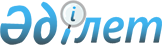 Алматы қаласының 2016-2018 жылдарға арналған бюджеті туралы
					
			Мерзімі біткен
			
			
		
					Алматы қаласы мәслихатының 2015 жылғы 10 желтоқсандағы № 395 шешімі. Алматы қаласының Әділет департаментінде 2015 жылғы 24 желтоқсанда № 1241 болып тіркелді. Мерзімі өткендіктен қолданыс тоқтатылды
      РҚАО-ның ескертпесі.
      Құжаттың мәтінінде түпнұсқаның пунктуациясы мен орфографиясы сақталған.
      Қазақстан Республикасының 2008 жылғы 4 желтоқсандағы Бюджет Кодексінің 8 бабының 2-тармағына, Қазақстан Республикасының 2001 жылғы 23 қаңтардағы "Қазақстан Республикасындағы жергілікті мемлекеттік басқару және өзін-өзі басқару туралы" Заңының 6, 7баптарына, Қазақстан Республикасының 2015 жылғы 30 қарашадағы "2016-2018 жылдарға арналған республикалық бюджет туралы" Заңына, Қазақстан Республикасы Үкіметінің 2015 жылғы 8 желтоқсандағы № 972 "Қазақстан Республикасының "2016-2018 жылдарға арналған республикалық бюджет туралы" Заңын іске асыру туралы" қаулысына сәйкес, V сайланған Aлматы қаласының мәслихаты ШЕШІМ ЕТТІ:
      1. Aлматы қаласының 2016-2018 жылдарға арналған бюджеті осы шешімнің 1, 2 және 3 қосымшаларына сәйкес, оның ішінде 2016 жылға келесі көлемдерде бекітілсін:
      1) кірістер – 486 658 630,6 мың теңге, оның ішінде мыналар бойынша:
      салықтық түсімдер – 335 931 724,7 мың теңге;
      салықтық емес түсімдер – 3 088 630,9 мың теңге;
      негізгі капиталды сатудан түсетін түсімдер – 6 491 000 мың теңге;
      трансферттер түсімдері – 141 147 275,0 мың теңге;
      2) шығындар – 482 984 786,7 мың теңге;
      3) таза бюджеттік несие беру – 10 984 870 мың теңге.
      4) қаржы активтерімен жасалатын операциялар бойынша сальдо – 23 011 638,5 мың теңге,
      оның ішінде:
      қаржы активтерін сатып алу – 23 697 661,5 мың теңге;
      5) бюджеттік тапшылық - - 30 322 664,6 мың теңге;
      6) бюджет тапшылығын қаржыландыру - 30 322 664,6 мың теңге;
      Ескерту. 1-тармаққа өзгерістер енгізілді - Aлматы қаласы мәслихатының 27.01.2016 № 403 (01.01.2016 бастап қолданысқа енгізіледі); 11.03.2016 № 407 (01.01.2016 бастап қолданысқа енгізіледі); 27.04.2016 № 12 (01.01.2016 бастап қолданысқа енгізіледі); 08.07.2016 № 29 (01.01.2016 бастап қолданысқа енгізіледі); 26.09.2016 № 47 (01.01.2016 бастап қолданысқа енгізіледі); 24.11.2016 № 61 (01.01.2016 бастап қолданысқа енгізіледі) шешімдерімен.


      1-1. 393 - бюджеттік бағдарламалар әкімгері Алматы қаласының кәсіпкерлік және индустриалды – инновациялық даму басқармасы 065 "Заңды тұлғалардың жарғылық капиталын қалыптастыру немесе ұлғайту" бағдарламасы бойынша "Алматы қаласының №3 коммуналдық автобус паркінің құрылысы" жобаның жалпы құны 4 988 473 мың теңге, оның ішінде: 2016 жылы – 5 000 мың теңге, 2017 жылы – 4 650 400 мың теңге, 2018 жылы – 333 073 мың теңге, "Азаматтардың көп жиналатын орындарын бейнемониторингілеу жүйесі", жобаның жалпы құны 8 682 945 мың теңге, оның ішінде: 2016 жылы – 28 103 мың теңге, 2017 жылы – 827 848 мың теңге, 2018 жылы – 7 826 994 мың теңге, "Жол қозғалысы қауіпсіздігі" автоматтандырылған ақпараттық жүйесін дамыту және кеңейту", жобаның жалпы құны 5 793 012 мың теңге, оның ішінде: 2016 жылы – 400 мың теңге, 2017 жылы – 190 620 мың теңге, 2018 жылы – 5 601 992 мың теңге жобалары бойынша 2016-2018 жылдарға арналған іске асыру мерзімдері қарастырылсын.
      Ескерту. Шешім 1-1-тармақпен толықтырылды – Алматы қаласы мәслихатының 24.11.2016 № 61 шешімімен (01.01.2016 бастап қолданысқа енгізіледі).


      2. Aлматы қаласы бюджетінің кірістері мынадай салықтар мен алымдар есебінен құралады деп белгіленсін:
      жеке табыс салығынан;
      әлеуметтік салықтан;
      заңды тұлғалардың және жеке кәсіпкерлердің мүлкіне салынатын салықтан;
      жеке тұлғалардың мүлкіне салынатын салықтан;
      жер салығынан;
      заңды тұлғалардың көлік құралдарына салынатын салықтан;
      жеке тұлғалардың көлік құралдарына салынатын салықтан;
      бірыңғай жер салығынан;
      Қазақстан Республикасының аумағында өндірілген спирттiң және (немесе) шарап материалының, алкоголь өнімдерінің барлық түрлерiне акциздерден;
      Қазақстан Республикасының аумағында өндірілген бензин (авиациялықты қоспағанда) және дизель отыны акциздерінен;
      жер бетіне жақын көздердегі су ресурстарын пайдаланғаны үшін төлемдерден;
      жер телімдерін пайдаланғаны үшін төлемнен;
      қоршаған ортаға эмиссия үшін төлемнен;
      жекелеген қызмет түрлерiмен айналысу құқығы үшiн алынатын лицензиялық алымнан;
      аукциондардан алынатын алымнан;
      республикалық маңызы бар қалалардағы, астанадағы үй-жайлардан тыс ашық кеңістікте сыртқы (көрнекі) жарнаманы және республикалық маңызы бар қалаларда тіркелген көлік құралдарында орналастырғаны үшін төлемақыдан;
      жергілікті бюджетке төленетін тіркелу алымынан;
      тіркелген салықтан;
      жергілікті бюджетке төленетін мемлекеттік баждан.
      3. Сонымен қатар, Aлматы қаласы бюджетінің кірістері мынадай салықтық емес түсімдерден және негізгі капиталды сатудан түсетін түсімдерден де құралады:
      коммуналдық мемлекеттік кәсіпорындардың таза кірісінің бір бөлігінен;
      коммуналдық меншіктегі акциялардың мемлекеттік пакетіне берілетін дивидендтерден;
      коммуналдық меншіктегі заңды тұлғаларға қатысу үлесіне кірістерден;
      республикалық маңызы бар қаланың коммуналдық меншігіндегі мүлікті жалға беруден түсетін кірістерден;
      республикалық маңызы бар қаланың коммуналдық меншігіндегі тұрғын үй қорынан үйлердi жалға беруден түсетін кірістерден;
      жергілікті бюджеттен қаржыландырылатын мемлекеттік мекемелер көрсететін тауарларды (жұмыстарды, қызметтерді) өткізуден түсетін түсімдерден;
      бұрын жергілікті бюджеттен алынған, пайдаланылмаған қаражаттарды қайтарудан;
      жергіліктік бюджетке түсетін салықтық емес басқа да түсімдерден;
      азаматтарға пәтерлер сатудан;
      жер телімдерін сатудан;
      жер телімдерін жалдау құқығын сатқаны үшін төлемдерден.
      4. Салықтық және салықтық емес төлемдер, негізгі капиталды сатудан түсетін түсімдер, бюджеттік кредиттерді өтеу Aлматы қаласының қазынашылығындағы қалалық бюджеттің есебіне толық аударылады деп белгіленсін.
      5. 2016 жылға арналған республикалық бюджетке бюджеттік алымдардың көлемдері 97 684 008 мың теңге сомасында бекітілсін.
      Aлматы қаласы бюджетінің кіріс бөлігі толық орындалмаған жағдайда, республикалық бюджетке бюджеттік алымдар қалалық бюджеттің кіріс бөлігінің орындалу пайызына сәйкес ай сайын жүргізілсін.
      6. Қала бюджетінде жалпы сипаттағы мемлекеттік қызметтерді қаржыландыру 4 817 729,5 мың теңге сомасында бекітілсін.
      Ескерту. 6-тармаққа өзгерістер енгізілді - Aлматы қаласы мәслихатының 27.01.2016 № 403 (01.01.2016 бастап қолданысқа енгізіледі); 11.03.2016 № 407 (01.01.2016 бастап қолданысқа енгізіледі); 27.04.2016 № 12 (01.01.2016 бастап қолданысқа енгізіледі); 08.07.2016 № 29 (01.01.2016 бастап қолданысқа енгізіледі); 26.09.2016 № 47 (01.01.2016 бастап қолданысқа енгізіледі); 24.11.2016 № 61 (01.01.2016 бастап қолданысқа енгізіледі) шешімдерімен.


      7. Қорғаныс шығындары 1 709 995 мың теңге сомасында бекітілсін.
      Ескерту. 7-тармаққа өзгерістер енгізілді - Aлматы қаласы мәслихатының 27.01.2016 № 403 (01.01.2016 бастап қолданысқа енгізіледі): 11.03.2016 № 407 (01.01.2016 бастап қолданысқа енгізіледі); 27.04.2016 № 12 (01.01.2016 бастап қолданысқа енгізіледі); 26.09.2016 № 47 (01.01.2016 бастап қолданысқа енгізіледі); 24.11.2016 № 61 (01.01.2016 бастап қолданысқа енгізіледі) шешімдерімен.


      8. Қоғамдық тәртіпті, қауіпсіздікті, құқықтық, сот, қылмыстық-атқару қызметті қамтамасыз ету бойынша шығындар 16 961 881 мың теңге сомасында бекітілсін.
      Ескерту. 8-тармаққа өзгерістер енгізілді - Aлматы қаласы мәслихатының 27.01.2016 № 403 (01.01.2016 бастап қолданысқа енгізіледі): 11.03.2016 № 407 (01.01.2016 бастап қолданысқа енгізіледі); 27.04.2016 № 12 (01.01.2016 бастап қолданысқа енгізіледі); 08.07.2016 № 29 (01.01.2016 бастап қолданысқа енгізіледі); 26.09.2016 № 47 (01.01.2016 бастап қолданысқа енгізіледі); 24.11.2016 № 61 (01.01.2016 бастап қолданысқа енгізіледі) шешімдерімен.


      9. Білім беру шығындары 80 472 427,6 мың теңге сомасында бекітілсін.
      Ескерту. 9-тармаққа өзгерістер енгізілді - Aлматы қаласы мәслихатының 27.01.2016 № 403 (01.01.2016 бастап қолданысқа енгізіледі); 11.03.2016 № 407 (01.01.2016 бастап қолданысқа енгізіледі); 27.04.2016 № 12 (01.01.2016 бастап қолданысқа енгізіледі); 08.07.2016 № 29 (01.01.2016 бастап қолданысқа енгізіледі); 26.09.2016 № 47 (01.01.2016 бастап қолданысқа енгізіледі); 24.11.2016 № 61 (01.01.2016 бастап қолданысқа енгізіледі) шешімдерімен.


      10. Денсаулық сақтау шығындары 66 154 154,9 мың теңге сомасында бекітілсін.
      Ескерту. 10-тармаққа өзгерістер енгізілді - Aлматы қаласы мәслихатының 27.01.2016 № 403 (01.01.2016 бастап қолданысқа енгізіледі); 11.03.2016 № 407 (01.01.2016 бастап қолданысқа енгізіледі); 27.04.2016 № 12 (01.01.2016 бастап қолданысқа енгізіледі); 08.07.2016 № 29 (01.01.2016 бастап қолданысқа енгізіледі); 26.09.2016 № 47 (01.01.2016 бастап қолданысқа енгізіледі); 24.11.2016 № 61 (01.01.2016 бастап қолданысқа енгізіледі) шешімдерімен.


      11. Әлеуметтік көмек және әлеуметтік қамтамасыз ету шығындары 14 888 301 мың теңге сомасында бекітілсін.
      Ескерту. 11-тармаққа өзгерістер енгізілді - Aлматы қаласы мәслихатының 27.01.2016 № 403 (01.01.2016 бастап қолданысқа енгізіледі): 11.03.2016 № 407 (01.01.2016 бастап қолданысқа енгізіледі); 27.04.2016 № 12 (01.01.2016 бастап қолданыска еңгізілді); 08.07.2016 № 29 (01.01.2016 бастап қолданысқа енгізіледі); 26.09.2016 № 47 (01.01.2016 бастап қолданысқа енгізіледі); 24.11.2016 № 61 (01.01.2016 бастап қолданысқа енгізіледі) шешімдерімен.


      12. Тұрғын үй-коммуналдық шаруашылық шығындары 43 743 675,5 мың теңге сомасында бекітілсін.
      Ескерту. 12-тармаққа өзгерістер енгізілді - Aлматы қаласы мәслихатының 27.01.2016 № 403 (01.01.2016 бастап қолданысқа енгізіледі): 11.03.2016 № 407 (01.01.2016 бастап қолданысқа енгізіледі); 27.04.2016 № 12 (01.01.2016 бастап қолданыска еңгізілді); 08.07.2016 № 29 (01.01.2016 бастап қолданысқа енгізіледі); 26.09.2016 № 47 (01.01.2016 бастап қолданысқа енгізіледі); 24.11.2016 № 61 (01.01.2016 бастап қолданысқа енгізіледі) шешімдерімен.


      13. Мәдениет, спорт, туризм және ақпараттық кеңістік щығындары 51 863 057,7 мың теңге сомасында бекітілсін.
      Ескерту. 13-тармаққа өзгерістер енгізілді - Aлматы қаласы мәслихатының 27.01.2016 № 403 (01.01.2016 бастап қолданысқа енгізіледі): 11.03.2016 № 407 (01.01.2016 бастап қолданысқа енгізіледі); 27.04.2016 № 12 (01.01.2016 бастап қолданыска еңгізілді); 08.07.2016 № 29 (01.01.2016 бастап қолданысқа енгізіледі); 26.09.2016 № 47 (01.01.2016 бастап қолданысқа енгізіледі); 24.11.2016 № 61 (01.01.2016 бастап қолданысқа енгізіледі) шешімдерімен.


      14. Отын-энергетика кешенiне және жер қойнауын пайдалану шығындары 14 479 875,9 мың теңге сомасында бекітілсін.
      Ескерту. 14-тармаққа өзгерістер енгізілді - Aлматы қаласы мәслихатының 27.01.2016 № 403 (01.01.2016 бастап қолданысқа енгізіледі): 11.03.2016 № 407 (01.01.2016 бастап қолданысқа енгізіледі); 08.07.2016 № 29 (01.01.2016 бастап қолданысқа енгізіледі; 26.09.2016 № 47 (01.01.2016 бастап қолданысқа енгізіледі); 24.11.2016 № 61 (01.01.2016 бастап қолданысқа енгізіледі) шешімдерімен.


      15. Aуыл шаруашылығы, су, орман, балық шаруашылығы, ерекше қорғалатын табиғи аймақтардың, қоршаған орта мен жануарлар әлемін қорғау, жер қатынастары шығындары 35 086 787 мың теңге сомасында бекітілсін.
      Ескерту. 15-тармаққа өзгерістер енгізілді - Aлматы қаласы мәслихатының 27.01.2016 № 403 (01.01.2016 бастап қолданысқа енгізіледі): 11.03.2016 № 407 (01.01.2016 бастап қолданысқа енгізіледі); 27.04.2016 № 12 (01.01.2016 бастап қолданыска еңгізілді); 08.07.2016 № 29 (01.01.2016 бастап қолданысқа енгізіледі); 26.09.2016 № 47 (01.01.2016 бастап қолданысқа енгізіледі); 24.11.2016 № 61 (01.01.2016 бастап қолданысқа енгізіледі) шешімдерімен.


      16. Өнеркәсіп, сәулет, қала құрылысы және құрылыс қызметтеріне шығындар 1 566 956 мың теңге сомасында бекітілсін.
      Ескерту. 16-тармаққа өзгерістер енгізілді - Aлматы қаласы мәслихатының 27.01.2016 № 403 (01.01.2016 бастап қолданысқа енгізіледі): 11.03.2016 № 407 (01.01.2016 бастап қолданысқа енгізіледі); 08.07.2016 № 29 (01.01.2016 бастап қолданысқа енгізіледі); 26.09.2016 № 47 (01.01.2016 бастап қолданысқа енгізіледі); 24.11.2016 № 61 (01.01.2016 бастап қолданысқа енгізіледі) шешімдерімен.


      17. Көлік және коммуникация шығындары 31 466 255,3 мың теңге сомасында бекітілсін.
      Ескерту. 17-тармаққа өзгерістер енгізілді - Aлматы қаласы мәслихатының 27.01.2016 № 403 (01.01.2016 бастап қолданысқа енгізіледі): 11.03.2016 № 407 (01.01.2016 бастап қолданысқа енгізіледі); 27.04.2016 № 12 (01.01.2016 бастап қолданыска еңгізілді);  08.07.2016 № 29 (01.01.2016 бастап қолданысқа енгізіледі); 26.09.2016 № 47 (01.01.2016 бастап қолданысқа енгізіледі); 24.11.2016 № 61 (01.01.2016 бастап қолданысқа енгізіледі) шешімдерімен.


      18. Басқа да шығындар 44 732 694,4 мың теңге сомасында бекітілсін.
      Ескерту. 18-тармаққа өзгерістер енгізілді - Aлматы қаласы мәслихатының 27.01.2016 № 403 (01.01.2016 бастап қолданысқа енгізіледі): 11.03.2016 № 407 (01.01.2016 бастап қолданысқа енгізіледі); 27.04.2016 № 12 (01.01.2016 бастап қолданыска еңгізілді); 08.07.2016 № 29 (01.01.2016 бастап қолданысқа енгізіледі; 26.09.2016 № 47 (01.01.2016 бастап қолданысқа енгізіледі); 24.11.2016 № 61 (01.01.2016 бастап қолданысқа енгізіледі) шешімдерімен.


      19. Жергілікті атқарушы органның резерві 6 401 802 мың теңге сомасында бекітілсін.
      Ескерту. 19-тармаққа өзгерістер енгізілді - Aлматы қаласы мәслихатының 11.03.2016 № 407 (01.01.2016 бастап қолданысқа енгізіледі); 27.04.2016 № 12 (01.01.2016 бастап қолданыска еңгізілді); 08.07.2016 № 29 (01.01.2016 бастап қолданысқа енгізіледі); 26.09.2016 № 47 (01.01.2016 бастап қолданысқа енгізіледі) шешімдерімен.


      20. 2016 жылға арналған жергілікті бюджетті орындау үдерісінде секвестрлеуге жатпайтын жергілікті бюджеттік бағдарламалар тізбесі осы шешімнің 4-қосымшасына сәйкес бекітілсін.
      21. Aлматы қаласы бойынша Мемлекеттік кірістер департаменті белгіленген салықтардың, салықтық емес түсімдердің және басқа да міндетті төлемдердің бюджетке уақытылы және толық түсуін қамтамасыз етсін.
      22. Aлматы қаласы Мәслихатының аппараты осы шешімді интернет-ресурста орналастыруды қамтамасыз етсін.
      23. Осы шешімнің орындалуын бақылау Aлматы қаласы Мәслихатының экономика және бюджет жөніндегі тұрақты комиссиясының төрағасы С. Козловқа және Aлматы қаласы әкімінің орынбасары A. Жүнісоваға (келісім бойынша) жүктелсін.
      24. Осы шешім 2016 жылдың 1 қаңтарынан бастап қолданысқа енгізіледі. Aлматы қаласының 2016 жылға арналған бюджеті
      Ескерту. 1-қосымша жаңа редакцияда - Aлматы қаласы мәслихатының 24.11.2016 № 61 (01.01.2016 бастап қолданысқа енгізіледі) шешімімен. Aлматы қаласының 2017 жылға арналған бюджеті Aлматы қаласының 2018 жылға арналған бюджеті 2016 жылға арналған жергілікті бюджеттерді
атқару процесінде секвестрлеуге жатпайтын жергілікті
бюджеттік бағдарламалар тізбесі
					© 2012. Қазақстан Республикасы Әділет министрлігінің «Қазақстан Республикасының Заңнама және құқықтық ақпарат институты» ШЖҚ РМК
				
      V сайланған

      Aлматы қаласы мәслихатының

      кезектен тыс XLVII сессиясының

      төрағасы

Б. Садықов

      V сайланған

      Aлматы қаласы

      мәслихатының хатшысы

Қ. Қазанбаев
V сайланған Aлматы
қаласы мәслихатының
кезектен тыс XLVII
сессиясының 2015 жылғы
10 желтоқсандағы
№ 395 шешіміне
1 қосымша
Санаты
Санаты
Санаты
Санаты
Санаты
Сомасы, мың теңге 
Сыныбы
Сыныбы
Сыныбы
Атауы
Сомасы, мың теңге 
Iшкi сыныбы
Iшкi сыныбы
Iшкi сыныбы
Сомасы, мың теңге 
Специфика
Специфика
Сомасы, мың теңге 
1
1
1
1
2
3
I. Кірістер
486 658 630,6
1
Салықтық түсімдер
335 931 724,7
01
Табыс салығы
168 922 779,7
2
Жеке табыс салығы
168 922 779,7
03
Әлеуметтiк салық
113 890 332,0
1
Әлеуметтік салық
113 890 332,0
04
Меншiкке салынатын салықтар
35 621 713,0
1
Мүлiкке салынатын салықтар
21 962 732,0
3
Жер салығы
3 008 674,0
4
Көлiк құралдарына салынатын салық
10 647 087,0
5
Бірыңғай жер салығы
3 220,0
05
Тауарларға, жұмыстарға және қызметтер көрсетуге салынатын iшкi салықтар
12 977 626,0
2
Акциздер
4 853 045,0
3
Табиғи және басқа да ресурстарды пайдаланғаны үшiн түсетiн түсiмдер
1 982 288,0
4
Кәсiпкерлiк және кәсiби қызметтi жүргiзгенi үшiн алынатын алымдар
5 832 293,0
5
Ойын бизнесіне салық
310 000,0
08
Заңдық мәнді іс-әрекеттерді жасағаны және (немесе) оған уәкілеттігі бар мемлекеттік органдар немесе лауазымды адамдар құжаттар бергені үшін алынатын міндетті төлемдер
4 519 274,0
1
Мемлекеттік баж
4 519 274,0
2
Салықтық емес түсiмдер
3 088 630,9
01
Мемлекеттік меншіктен түсетін кірістер
2 647 510,9
1
Мемлекеттік кәсіпорындардың таза кірісі бөлігінің түсімдері
201 873,0
3
Мемлекет меншігіндегі акциялардың мемлекеттік пакеттеріне дивиденттер
1 519 992,0
4
Мемлекет меншігіндегі, заңды тұлғаларға қатысу үлесіне кірістер
271 818,0
1
1
1
1
2
3
5
Мемлекет меншігіндегі мүлікті жалға беруден түсетін кірістер
623 000,0
7
Мемлекеттік бюджеттен берілген кредиттер бойынша сыйақылар
30 827,9
02
Мемлекеттік бюджеттен қаржыландырылатын мемлекеттік мекемелердің тауарларды (жұмыстарды, қызметтерді) өткізуінен түсетін түсімдер
1 120,0
1
Мемлекеттік бюджеттен қаржыландырылатын мемлекеттік мекемелердің тауарларды (жұмыстарды, қызметтерді) өткізуінен түсетін түсімдер
1 120,0
06
Өзге де салықтық емес түсiмдер
440 000,0
1
Өзге де салықтық емес түсiмдер
440 000,0
3
Негізгі капиталды сатудан түсетін түсімдер
6 491 000,0
01
Мемлекеттік мекемелерге бекітілген мемлекеттік мүлікті сату
4 500 000,0
1
Мемлекеттік мекемелерге бекітілген мемлекеттік мүлікті сату
4 500 000,0
03
Жердi және материалдық емес активтердi сату
1 991 000,0
1
Жерді сату
1 940 000,0
2
Материалдық емес активтердi сату
51 000,0
4
Трансферттердің түсімдері
141 147 275,0
02
Мемлекеттiк басқарудың жоғары тұрған органдарынан түсетiн трансферттер
141 147 275,0
1
Республикалық бюджеттен түсетiн трансферттер
141 147 275,0
Функционалдық топ
Функционалдық топ
Функционалдық топ
Функционалдық топ
Функционалдық топ
Сомасы, мың теңге 
Функционалдық кіші топ 
Функционалдық кіші топ 
Функционалдық кіші топ 
Функционалдық кіші топ 
Сомасы, мың теңге 
Бюджеттік бағдарламалардың әкiмшiсi
Бюджеттік бағдарламалардың әкiмшiсi
Бюджеттік бағдарламалардың әкiмшiсi
Сомасы, мың теңге 
Бағдарлама 
Бағдарлама 
Сомасы, мың теңге 
 Атауы
Сомасы, мың теңге 
II. Шығындар
482 984 786,7
01
Жалпы сипаттағы мемлекеттiк қызметтер 
4 817 729,5
111
Республикалық маңызы бар қала, астана мәслихатының аппараты
56 175,0
001
 Республикалық маңызы бар қала, астана мәслихатының қызметін қамтамасыз ету
54 775,0
003
Мемлекеттік органның күрделі шығыстары
1 400,0
121
Республикалық маңызы бар қала, астана әкімінің аппараты
1 356 948,0
001
Республикалық маңызы бар қала, астана әкімінің қызметін қамтамасыз ету
1 228 704,0
002
Ақпараттық жүйелер құру
3 482,0
003
Мемлекеттік органның күрделі шығыстары
68 898,0
013
Республикалық маңызы бар қала, астана Қазақстан халқы Ассамблеясының қызметін қамтамасыз ету
55 864,0
1
1
1
1
2
3
123
Қаладағы аудан, аудандық маңызы бар қала, кент, ауыл, ауылдық округ әкімінің аппараты
1 374 855,0
001
Қаладағы аудан, аудандық маңызы бар қала, кент, ауыл, ауылдық округ әкімінің қызметін қамтамасыз ету жөніндегі қызметтер
1 303 901,0
022
Мемлекеттік органның күрделі шығыстары
70 954,0
379
Республикалық маңызы бар қаланың, астананың тексеру комиссиясы 
215 332,0
001
Республикалық маңызы бар қаланың, астананың тексеру комиссиясының қызметін қамтамасыз ету жөніндегі қызметтер 
215 332,0
356
Республикалық маңызы бар қаланың, астананың қаржы басқармасы
404 858,0
001
Жергілікті бюджетті атқару және коммуналдық меншікті басқару саласындағы мемлекеттік саясатты іске асыру жөніндегі қызметтер
278 539,0
003
Салық салу мақсатында мүлікті бағалауды жүргізу
57 089,0
010
Жекешелендіру, коммуналдық меншікті басқару, жекешелендіруден кейінгі қызмет және осыған байланысты дауларды реттеу
3 170,0
011
Коммуналдық меншікке түскен мүлікті есепке алу, сақтау, бағалау және сату
57 939,0
014
Мемлекеттік органның күрделі шығыстары
8 121,0
357
Республикалық маңызы бар қаланың, астананың экономика және бюджеттік жоспарлау басқармасы
291 259,0
001
Экономикалық саясатты, мемлекеттік жоспарлау жүйесін қалыптастыру мен дамыту саласындағы мемлекеттік саясатты іске асыру жөніндегі қызметтер
276 629,0
004
Мемлекеттік органның күрделі шығыстары 
14 630,0
369
Республикалық маңызы бар қаланың, астананың дін істері басқармасы
112 520,0
001
Жергілікті деңгейде дін қызметі саласындағы мемлекеттік саясатты іске асыру жөніндегі қызметтер
108 518,0
003
Мемлекеттік органның күрделі шығыстары
4 002,0
373
Республикалық маңызы бар қаланың, астананың құрылыс басқармасы
1 005 782,5
061
Мемлекеттік органдардың объектілерін дамыту
1 005 782,5
02
Қорғаныс
1 709 995,0
121
Республикалық маңызы бар қала, астана әкімінің аппараты
210 627,0
010
Жалпыға бірдей әскери міндетті атқару шеңберіндегі іс-шаралар 
69 730,0
011
Аумақтық қорғанысты даярлау және республикалық маңызы бар қаланың, астананың аумақтық қорғанысы
140 897,0
121
Республикалық маңызы бар қала, астана әкімінің аппараты
931 872,0
014
Республикалық маңызы бар қалалар, астана ауқымындағы төтенше жағдайлардың алдын-алу және оларды жою
931 872,0
1
1
1
1
2
3
387
Республикалық маңызы бар қаланың, астананың бюджетінен қаржыландырылатын табиғи және техногендік сипаттағы төтенше жағдайлар, азаматтық қорғаныс саласындағы органдардың аумақтық органы
567 496,0
003
Аумақтық органның және ведомстволық бағынысты мемлекеттік мекемелердің күрделі шығыстары
392 181,0
004
Республикалық маңызы бар қаланың, астананың азаматтық қорғаныс іс-шаралары
175 315,0
03
Қоғамдық тәртіп, қауіпсіздік, құқықтық, сот, қылмыстық-атқару қызметі
16 961 881,0
352
Республикалық маңызы бар қаланың, астананың бюджетінен қаржыландырылатын атқарушы ішкі істер органы
13 907 088,0
001
Республикалық маңызы бар қала, астана аумағында қоғамдық тәртіп пен қауіпсіздікті сақтау саласындағы мемлекеттік саясатты іске асыру жөніндегі қызметтер қамтамасыз ету
9 778 817,0
003
Қоғамдық тәртіпті қорғауға қатысатын азаматтарды көтермелеу 
18 000,0
007
Мемлекеттік органның күрделі шығыстары
3 909 231,0
012
Белгілі тұратын жері және құжаттары жоқ адамдарды орналастыру қызметтері
110 001,0
013
Әкімшілік тәртіппен тұтқындалған адамдарды ұстауды ұйымдастыру 
52 552,0
014
Қызметтік жануарларды ұстауды ұйымдастыру
38 487,0
373
Республикалық маңызы бар қаланың, астананың құрылыс басқармасы
1 016 460,2
021
Қоғамдық тәртіп және қауіпсіздік объектілерін салу
1 016 460,2
348
Республикалық маңызы бар қаланың, астананың жолаушылар көлігі және автомобиль жолдары басқармасы
2 038 332,8
004
Елдi мекендерде жол қозғалысы қауiпсiздiгін қамтамасыз ету
2 038 332,8
04
Бiлiм беру
80 472 427,6
123
Қаладағы аудан, аудандық маңызы бар қала, кент, ауыл, ауылдық округ әкімінің аппараты
13 432 784,0
004
Мектепке дейінгі тәрбие мен оқыту ұйымдарының қызметін қамтамасыз ету
1 976 585,0
041
Мектепке дейінгі білім беру ұйымдарында мемлекеттік білім беру тапсырысын іске асыруға 
11 456 199,0
373
Республикалық маңызы бар қаланың, астананың құрылыс басқармасы
314 970,9
006
Алматы қаласында мектепке дейінгі ұйымдардың сейсмикалық күшейту 
188 208,0
037
Мектепке дейiнгi тәрбие және оқыту объектілерін салу және реконструкциялау
126 762,9
1
1
1
1
2
3
360
Республикалық маңызы бар қаланың, астананың білім басқармасы
44 511 415,0
003
Жалпы білім беру
38 514 033,0
004
Арнаулы бiлiм беру бағдарламалары бойынша жалпы бiлiм беру
2 480 583,0
005
Мамандандырылған бiлiм беру ұйымдарында дарынды балаларға жалпы бiлiм беру
1 393 093,0
008
Балалар қосымша білім беру
2 106 615,0
019
Республикалық маңызы бар қаланың, астананың мемлекеттік білім беру мекемелеріне жұмыстағы жоғары көрсеткіштері үшін гранттар беру
17 091,0
373
Республикалық маңызы бар қаланың, астананың құрылыс басқармасы
4 353 466,7
027
Алматы қаласында орта білім беру объектілерін сейсмикалық күшейту
542 164,7
028
Бастауыш, негізгі орта және жалпы орта білім беру объектілерін салу және реконструкциялау
3 811 302,0
381
Республикалық маңызы бар қаланың, астананың дене шынықтыру және спорт басқармасы 
2 563 267,0
006
Балалар мен жасөспірімдерге спорт бойынша қосымша білім беру
2 241 469,0
007
Мамандандырылған бiлiм беру ұйымдарында спорттағы дарынды балаларға жалпы бiлiм беру
321 798,0
353
Республикалық маңызы бар қаланың, астананың денсаулық сақтау басқармасы
305 902,0
043
Техникалық және кәсіптік, орта білімнен кейінгі білім беру ұйымдарында мамандар даярлау
305 902,0
360
Республикалық маңызы бар қаланың, астананың білім басқармасы
10 624 650,0
018
Кәсіптік оқытуды ұйымдастыру
23 324,0
024
Техникалық және кәсіптік білім беру ұйымдарында мамандар даярлау
10 601 326,0
352
Республикалық маңызы бар қаланың, астананың бюджетінен қаржыландырылатын атқарушы ішкі істер органы
1 873,0
006
Кадрлардың біліктілігін арттыру және қайта даярлау
1 873,0
353
Республикалық маңызы бар қаланың, астананың денсаулық сақтау басқармасы
287 605,0
003
Кадрлардың біліктілігін арттыру және оларды қайта даярлау
287 605,0
360
Республикалық маңызы бар қаланың, астананың білім басқармасы
4 076 494,0
001
Жергілікті деңгейде білім беру саласындағы мемлекеттік саясатты іске асыру жөніндегі қызметтер
179 782,0
1
1
1
1
2
3
006
Республикалық маңызы бар қаланың, астананың мемлекеттік білім беру мекемелерінде білім беру жүйесін ақпараттандыру
255 644,0
007
Республикалық маңызы бар қаланың, астананың мемлекеттік білім беру мекемелер үшін оқулықтар мен оқу-әдiстемелiк кешендерді сатып алу және жеткізу
2 121 883,0
009
Республикалық маңызы бар қала, астана ауқымындағы мектеп олимпиадаларын және мектептен тыс іс-шараларды өткiзу
276 586,0
011
Мемлекеттік органның күрделі шығыстары
5 997,0
013
Балалар мен жасөспірімдердің психикалық денсаулығын зерттеу және халыққа психологиялық-медициналық-педагогикалық консультациялық көмек көрсету
197 109,0
014
Дамуында проблемалары бар балалар мен жасөспірімдердің оңалту және әлеуметтік бейімдеу
120 594,0
021
Жетім баланы (жетім балаларды) және ата-аналарының қамқорынсыз қалған баланы (балаларды) күтіп-ұстауға асыраушыларына ай сайынғы ақшалай қаражат төлемдері
240 269,0
027
Жетім баланы (жетім балаларды) және ата-анасының қамқорлығынсыз қалған баланы (балаларды) асырап алғаны үшін Қазақстан азаматтарына біржолғы ақша қаражатын төлеуге арналған төлемдер
23 933,0
067
Ведомстволық бағыныстағы мемлекеттік мекемелерінің және ұйымдарының күрделі шығыстары
654 697,0
05
Денсаулық сақтау
66 154 154,9
353
Республикалық маңызы бар қаланың, астананың денсаулық сақтау басқармасы
859 280,0
004
Республикалық бюджет қаражаты есебінен көрсетілетін медициналық көмекті қоспағанда, бастапқы медициналық-санитариялық көмек және медициналық ұйымдар мамандарын жіберу бойынша денсаулық сақтау субъектілерінің стационарлық және стационарды алмастыратын медициналық көмек көрсетуі
859 280,0
353
Республикалық маңызы бар қаланың, астананың денсаулық сақтау басқармасы
1 369 663,0
005
Жергілікті денсаулық сақтау ұйымдары үшін қанды, оның құрамдауыштары мен препараттарын өндіру
862 001,0
006
Ана мен баланы қорғау бойынша қызмет көрсету
285 660,0
007
Салауатты өмір салтын насихаттау
222 002,0
373
Республикалық маңызы бар қаланың, астананың құрылыс басқармасы
3 747 245,5
009
Алматы қаласында денсаулық сақтау объектілерін сейсмикалық күшейту
450 448,0
038
Деңсаулық сақтау объектілерін салу және реконструкциялау
3 296 797,5
1
1
1
1
2
3
353
Республикалық маңызы бар қаланың, астананың денсаулық сақтау басқармасы
20 771 554,0
009
Туберкулез, жұқпалы аурулар, психикалық күйзеліс және мінез-құлқының бұзылуынан, оның ішінде психикаға белсенді әсер ететін заттарды қолдануға байланысты, зардап шегетін адамдарға медициналық көмек көрсету
8 184 553,0
019
Туберкулезбен ауыратын науқастарды туберкулезге қарсы препараттармен қамтамасыз ету
212 180,0
020
Диабетпен ауыратын науқастарды диабетке қарсы препараттармен қамтамасыз ету
1 195 560,0
021
Онкогематологиялық науқастарды химия препараттарымен қамтамасыз ету
644 208,0
022
Созылмалы бүйрек функциясының жетіспеушілігі бар, аутоиммунды, орфандық аурулармен ауыратын, иммунитеті жеткіліксіз науқастарды, сондай-ақ ағзаларды транспланттаудан кейінгі науқастарды дәрілік заттармен қамтамасыз ету
1 380 495,0
026
Гемофилиямен ауыратын науқастарды қанды ұйыту факторларымен қамтамасыз ету
2 196 912,0
027
Халыққа иммундық профилактика жүргізу үшін вакциналарды және басқа медициналық иммундық биологиялық препараттарды орталықтандырылған сатып алу және сақтау
2 391 390,0
036
Жіті миокард инфаркті бар науқастарды тромболитикалық препараттармен қамтамасыз ету 
145 308,0
046
Онкологиялық науқастарға тегін медициналық көмектің кепілдік берілген көлемі шеңберінде медициналық көмек көрсету
4 420 948,0
353
Республикалық маңызы бар қаланың, астананың денсаулық сақтау басқармасы
23 707 046,0
014
Халықтың жекелеген санаттарын амбулаториялық деңгейде дәрілік заттармен және балаларға арналған және емдік тағамдардың арнаулы өнімдерімен қамтамасыз ету
2 947 104,0
038
Тегін медициналық көмектің кепілдік берілген көлемі шеңберінде скринингтік зерттеулер жүргізу
463 889,0
039
Аудандық маңызы бар және ауыл денсаулық сақтау субъектілерінің медициналық көмекті және амбулаториялық-емханалық көмекті халыққа тегін медициналық көмектің кепілдік берілген көлемі шеңберінде көрсетуі
18 652 623,0
045
Азаматтардың жекелеген санаттарын дәрілік заттармен амбулаториялық емдеу деңгейінде жеңілдетілген жағдайда қамтамасыз ету
1 643 430,0
1
1
1
1
2
3
353
Республикалық маңызы бар қаланың, астананың денсаулық сақтау басқармасы
7 132 830,0
011
Республикалық бюджет қаражаты есебінен көрсетілетін денсаулық сақтау субъектілері көрсететін медициналық көмекті қоспағанда, жедел медициналық көмек көрсету және санитариялық авиация
7 104 517,0
029
Республикалық маңызы бар қаланың, астананың арнайы медициналық жабдықтау базалары
28 313,0
353
Республикалық маңызы бар қаланың, астананың денсаулық сақтау басқармасы
8 566 536,4
001
Жергілікті деңгейде денсаулық сақтау саласындағы мемлекеттік саясатты іске асыру жөніндегі қызметтер
140 412,0
013
Патологоанатомиялық ашып тексеруді жүргізу
377 487,0
016
Азаматтарды елді мекеннен тыс жерлерде емделу үшін тегін және жеңілдетілген жол жүрумен қамтамасыз ету
6 377,0
018
Денсаулық сақтау саласындағы ақпараттық талдамалық қызметтер
93 349,0
030
Мемлекеттік органдардың күрделі шығыстары
5 664,0
033
Медициналық денсаулық сақтау ұйымдарының күрделі шығыстары
7 943 247,4
06
Әлеуметтiк көмек және әлеуметтiк қамсыздандыру
14 888 301,0
355
Республикалық маңызы бар қаланың, астананың жұмыспен қамту және әлеуметтік бағдарламалар басқармасы
2 290 932,0
002
Жалпы үлгідегі медициналық-әлеуметтік мекемелерде (ұйымдарда), арнаулы әлеуметтік қызметтер көрсету орталықтарында, әлеуметтік қызмет көрсету орталықтарында қарттар мен мүгедектерге арнаулы әлеуметтік қызметтер көрсету
537 068,0
006
Мемлекеттік атаулы әлеуметтік көмек
15 878,0
012
18 жасқа дейінгі балаларға мемлекеттік жәрдемақылар
29 585,0
020
Психоневрологиялық медициналық-әлеуметтік мекемелерде (ұйымдарда), арнаулы әлеуметтік қызметтер көрсету орталықтарында, әлеуметтік қызмет көрсету орталықтарында психоневрологиялық аурулармен ауыратын мүгедектер үшін арнаулы әлеуметтік қызметтер көрсету
982 660,0
021
Оңалту орталықтарында қарттарға, мүгедектерге, оның ішінде мүгедек балаларға арнаулы әлеуметтік қызметтер көрсету 
280 351,0
022
Балалар психоневрологиялық медициналық-әлеуметтік мекемелерінде (ұйымдарда), арнаулы әлеуметтік қызметтер көрсету орталықтарында, әлеуметтік қызметтер көрсету орталықтарында психоневрологиялық патологиялары бар мүгедек балалар үшін арнаулы әлеуметтік қызметтер көрсету
430 781,0
048
Өрлеу жобасы бойынша келісілген қаржылай көмекті енгізу
14 609,0
1
1
1
1
2
3
360
Республикалық маңызы бар қаланың, астананың білім басқармасы
1 107 441,0
016
Жетiм балаларды, ата-анасының қамқорлығынсыз қалған балаларды әлеуметтiк қамсыздандыру
1 028 163,0
037
Әлеуметтік сауықтандыру
79 278,0
123
Қаладағы аудан, аудандық маңызы бар қала, кент, ауыл, ауылдық округ әкімінің аппараты
429 716,0
003
Мұқтаж азаматтарға үйінде әлеуметтік көмек көрсету
429 716,0
348
Республикалық маңызы бар қаланың, астананың жолаушылар көлігі басқармасы
2 710 097,0
017
Жергілікті өкілдік органдардың шешімі бойынша қалалық қоғамдық көлікте (таксиден басқа) жеңілдікпен, тегін жол жүру түрінде азаматтардың жекелеген санаттарын әлеуметтік қолдау
2 710 097,0
355
Республикалық маңызы бар қаланың, астананың жұмыспен қамту және әлеуметтік бағдарламалар басқармасы
6 956 032,0
003
Жұмыспен қамту бағдарламасы
315 711,0
007
Тұрғын үйге көмек көрсету
45 755,0
008
Жергілікті өкілді органдардың шешімі бойынша азаматтардың жекелеген санаттарына әлеуметтік көмек
4 460 691,0
009
Мүгедектерді әлеуметтік қолдау
679 970,0
015
Мүгедектерді оңалту жеке бағдарламасына сәйкес, мұқтаж мүгедектерді міндетті гигиеналық құралдармен және ымдау тілі мамандарының қызмет көрсетуін, жеке көмекшілермен қамтамасыз ету
1 082 460,0
016
Белгілі бір тұрғылықты жері жоқ адамдарды әлеуметтік бейімдеу
140 169,0
018
Мұқтаж азаматтарға үйде әлеуметтiк көмек көрсету
231 276,0
355
Республикалық маңызы бар қаланың, астананың жұмыспен қамту және әлеуметтік бағдарламалар басқармасы
1 276 620,0
001
Жергілікті деңгейде халық үшін облыстың жұмыспен қамтуды қамтамасыз ету және әлеуметтік бағдарламаларды іске асыру саласындағы мемлекеттік саясатты іске асыру жөніндегі қызметтер 
640 798,0
013
Жәрдемақыларды және басқа да әлеуметтік төлемдерді есептеу, төлеу мен жеткізу бойынша қызметтерге ақы төлеу
12 403,0
019
Үкіметтік емес ұйымдарға мемлекеттік әлеуметтік тапсырысты орналастыру
121 060,0
026
Мемлекеттік органның күрделі шығыстары
15 701,0
045
Қазақстан Республикасында мүгедектердің құқықтарын қамтамасыз ету және өмір сүру сапасын жақсарту жөніндегі 2012 - 2018 жылдарға арналған іс-шаралар жоспарын іске асыру
230 656,0
053
Кохлеарлық импланттарға дәлдеп сөйлеу процессорларын ауыстыру және келтіру бойынша қызмет көрсету
153 447,0
067
Ведомстволық бағыныстағы мемлекеттік мекемелерінің және ұйымдарының күрделі шығыстары
102 555,0
1
1
1
1
2
3
362
Республикалық маңызы бар қаланың, астананың ішкі саясат басқармасы
27 919,0
077
Қазақстан Республикасында мүгедектердің құқықтарын қамтамасыз ету және өмір сүру сапасын жақсарту жөніндегі 2012 - 2018 жылдарға арналған іс-шаралар жоспарын іске асыру
27 919,0
388
Алматы қаласының мемлекеттік еңбек инспекциясы және көші-қон басқармасы
89 544,0
001
Жергілікті деңгейде көші-қон және еңбек қатынастарын реттеу саласында мемлекеттік саясатты іске асыру бойынша қызметтер 
83 473,0
003
Мемлекеттік органның күрделі шығыстары
6 071,0
07
Тұрғын үй-коммуналдық шаруашылық
43 743 675,5
123
Қаладағы аудан, аудандық маңызы бар қала, кент, ауыл, ауылдық округ әкімінің аппараты
63 407,0
027
Жұмыспен қамту 2020 жол картасы бойынша қалаларды және ауылдық елді мекендерді дамыту шеңберінде объектілерді жөндеу және абаттандыру
63 407,0
347
Республикалық маңызы бар қаланың, астананың мәдениет және архивтер басқармасы
48 531,0
033
Жұмыспен қамту 2020 жол картасы бойынша қалаларды дамыту шеңберінде объектілерді жөндеу
48 531,0
348
Республикалық маңызы бар қаланың, астананың жолаушылар көлігі және автомобиль жолдары басқармасы
130 931,0
012
Жұмыспен қамту 2020 жол картасы бойынша қалаларды дамыту шеңберінде объектілерді жөндеу
130 931,0
351
Республикалық маңызы бар қаланың, астананың жер қатынастары басқармасы
933 555,6
010
Мемлекеттiк қажеттiлiктер үшiн жер учаскелерiн алып қою, оның iшiнде сатып алу жолымен алып қою және осыған байланысты жылжымайтын мүлiктi иелiктен айыру
933 555,6
353
Республикалық маңызы бар қаланың, астананың денсаулық сақтау басқармасы
13 620,0
037
Жұмыспен қамту 2020 жол картасы бойынша қалаларды дамыту шеңберінде объектілерді жөндеу
13 620,0
355
Республикалық маңызы бар қаланың, астананың жұмыспен қамту және әлеуметтік бағдарламалар басқармасы
1 101,0
031
Жұмыспен қамту 2020 жол картасы бойынша қалаларды дамыту шеңберінде объектілерді жөндеу
1 101,0
360
Республикалық маңызы бар қаланың, астананың білім басқармасы
10 507,0
035
Жұмыспен қамту 2020 жол картасы бойынша қалаларды дамыту шеңберінде объектілерді жөндеу
10 507,0
1
1
1
1
2
3
371
Республикалық маңызы бар қаланың, астананың Энергетика және коммуналдық шаруашылық басқармасы
2 247 579,0
008
Инженерлік-коммуникациялық инфрақұрылымды жобалау, дамыту және (немесе) жайластыру
2 169 186,0
026
Көп пәтерлі тұрғын үйлерде энергетикалық аудит жүргізу
13 125,0
035
Жұмыспен қамту 2020 жол картасы бойынша қалаларды дамыту шеңберінде объектілерді жөндеу
65 268,0
373
Республикалық маңызы бар қаланың, астананың құрылыс басқармасы
14 364 172,3
012
Коммуналдық тұрғын үй қорының тұрғын үйін жобалау және (немесе) салу, реконструкциялау
4 464 341,3
017
Инженерлік-коммуникациялық инфрақұрылымды жобалау, дамыту және (немесе) жайластыру
9 737 010,0
029
Инженерлік-коммуникациялық инфрақұрылымды сатып алу
162 821,0
383
Алматы қаласының Тұрғын үй және тұрғын үй инспекциясы басқармасы
153 046,0
001
Жергілікті деңгейде тұрғын үй қоры саласында тұрғын үй мәселелері бойынша мемлекеттік саясатты іске асыру жөніндегі қызметтер
107 606,0
007
Мемлекеттік органның күрделі шығыстары
14 040,0
009
Кондоминиум объектілеріне техникалық паспорттар дайындау
31 400,0
354
Республикалық маңызы бар қаланың, астананың табиғи ресурстар және табиғат пайдалануды реттеу басқармасы
2 776,6
014
Сумен жабдықтау және су бұру жүйесінің жұмыс істеуі
2 776,6
371
Республикалық маңызы бар қаланың, астананың Энергетика және коммуналдық шаруашылық басқармасы
11 409 661,0
001
Жергілікті деңгейде энергетика және коммуналдық шаруашылық саласындағы мемлекеттік саясатты іске асыру жөніндегі қызметтер
126 307,0
004
Елдi мекендердi газдандыру
12 986,2
005
Коммуналдық шаруашылық дамыту
332 212,1
006
Сумен жабдықтау және су бұру жүйесінің жұмыс істеуі
257 009,0
007
Сумен жабдықтау және су бұру жүйесін дамыту 
9 993 560,7
016
Мемлекеттік органның күрделі шығыстары
192 400,0
028
Республикалық маңызы бар қаланың, астананың коммуналдық меншігіндегі жылу жүйелерін пайдалануды ұйымдастыру
495 186,0
123
Қаладағы аудан, аудандық маңызы бар қала, кент, ауыл, ауылдық округ әкімінің аппараты
14 339 788,0
008
Елді мекендердегі көшелерді жарықтандыру
1 726 186,0
009
Елді мекендердің санитариясын қамтамасыз ету
6 673 670,0
010
Жерлеу орындарын ұстау және туыстары жоқ адамдарды жерлеу
412 556,0
011
Елді мекендерді абаттандыру мен көгалдандыру
5 527 376,0
1
1
1
1
2
3
371
Республикалық маңызы бар қаланың, астананың Энергетика және коммуналдық шаруашылық басқармасы
25 000,0
041
Профилактикалық дезинсекция мен дератизация жүргізу (инфекциялық және паразиттік аурулардың табиғи ошақтарының аумағындағы, сондай-ақ инфекциялық және паразиттік аурулардың ошақтарындағы дезинсекция мен дератизацияны қоспағанда)
25 000,0
08
Мәдениет, спорт, туризм және ақпараттық кеңістiк
51 863 057,7
123
Қаладағы аудан, аудандық маңызы бар қала, кент, ауыл, ауылдық округ әкімінің аппараты
61 355,0
006
Жергілікті деңгейде мәдени-демалыс жұмыстарын қолдау
61 355,0
347
Республикалық маңызы бар қаланың, астананың мәдениет және архивтер басқармасы
5 740 293,0
004
Мәдени-демалыс жұмысын қолдау
3 937 281,0
005
Тарихи-мәдени мұраны сақтауды және оған қолжетімділікті қамтамасыз ету
899 880,0
006
Мемлекет қайраткерлерін мәңгі есте сақтау
1 000,0
007
Театр және музыка өнерiн қолдау
492 934,0
008
Зоопарктер мен дендропарктердiң жұмыс iстеуiн қамтамасыз ету
409 198,0
373
Республикалық маңызы бар қаланың, астананың құрылыс басқармасы
25 513 884,7
015
Cпорт объектілерін дамыту 
42 681,0
067
Алматы қаласының бюджетіне 2017 жылғы дүниежүзілік қысқы универсиада объектілерін жобалау және салу
25 471 203,7
381
Республикалық маңызы бар қаланың, астананың дене шынықтыру және спорт басқармасы 
16 145 163,0
001
Жергілікті деңгейде дене шынықтыру және спорт саласындағы мемлекеттік саясатты іске асыру жөніндегі қызметтер
52 683,0
002
Жергілікті деңгейде спорттық жарыстар өткiзу
888 680,0
003
Республикалық және халықаралық спорттық жарыстарға әртүрлі спорт түрлері бойынша құрама командалары мүшелерінің дайындығы және қатысуы
1 991 046,0
009
2017 жылғы Бүкіләлемдік қысқы универсиаданы дайындау және өткізу бойынша іс-шаралар
12 762 649,0
016
Мемлекеттік қалалық спорттық ұйымдардың жұмыс істеуін қамтамасыз ету
450 105,0
347
Республикалық маңызы бар қаланың, астананың мәдениет және архивтер басқармасы
811 757,0
009
Қалалық кiтапханалардың жұмыс iстеуiн қамтамасыз ету
533 495,0
010
Архив қорынын сақталуын қамтамасыз ету
278 262,0
1
1
1
1
2
3
362
Республикалық маңызы бар қаланың, астананың ішкі саясат басқармасы
1 077 308,0
005
Мемлекеттік ақпараттық саясат жүргізу жөніндегі қызметтер
1 077 308,0
363
Республикалық маңызы бар қаланың, астананың тілдерді дамыту басқармасы 
106 012,0
001
Жергілікті деңгейде тілдерді дамыту саласында, мұрағат ісін басқару бойынша мемлекеттік саясатты іске асыру жөніндегі қызметтер
58 807,0
002
Мемлекеттiк тiлдi және Қазақстан халқының басқа да тiлдерін дамыту
41 745,0
004
Мемлекеттік органның күрделі шығыстары
5 460,0
399
Республикалық маңызы бар қаланың, астананың туризм және сыртқы байланыстар басқармасы
1 193 778,0
001
Жергілікті деңгейде туризм және сыртқы байланыстар саласындағы мемлекеттік саясатты іске асыру жөніндегі қызметтер
52 788,0
002
Туристік қызметті реттеу
1 140 666,0
004
Мемлекеттік органның күрделі шығыстары
324,0
347
Республикалық маңызы бар қаланың, астананың мәдениет және архивтер басқармасы
72 905
001
Жергілікті деңгейде мәдениет және архивтер саласындағы мемлекеттік саясатты іске асыру жөніндегі қызметтер
72 642,0
003
Мемлекеттік органның күрделі шығыстары
203,0
032
Ведомстволық бағыныстағы мемлекеттік мекемелерінің және ұйымдарының күрделі шығыстары
60,0
362
Республикалық маңызы бар қаланың, астананың ішкі саясат басқармасы
542 773,0
001
Жергілікті деңгейде мемлекеттік,ішкі саясатты іске асыру жөніндегі қызметтер
540 023,0
007
Мемлекеттік органның күрделі шығыстары
2 750,0
377
Республикалық маңызы бар қаланың, астананың жастар саясаты мәселелері басқармасы
315 087,0
001
Жергілікті деңгейде жастар саясаты мәселелері бойынша мемлекеттік саясатты іске асыру жөніндегі қызметтер
49 846,0
004
Мемлекеттік органның күрделі шығыстары
4 581,0
005
Жастар саясаты саласында іс-шараларды іске асыру
260 660,0
381
Республикалық маңызы бар қаланың, астананың дене шынықтыру және спорт басқармасы 
282 742,0
008
Халықаралық шаңғы трамплині кешенінің қызметін қамтамасыз ету 
282 742,0
09
Отын-энергетика кешенi және жер қойнауын пайдалану
14 479 875,9
371
Республикалық маңызы бар қаланың, астананың Энергетика және коммуналдық шаруашылық басқармасы
13 734 067,8
012
Жылу-энергетикалық жүйені дамыту
13 734 067,8
1
1
1
1
2
3
371
Республикалық маңызы бар қаланың, астананың Энергетика және коммуналдық шаруашылық басқармасы
745 808,1
009
Электрмен жабдықтау кабелдерін жөндеу-қалпына келтіру жұмыстарын жүргізу
96 000,0
029
Газ тасымалдау жүйесін дамыту 
649 808,1
10
Ауыл, су, орман, балық шаруашылығы, ерекше қорғалатын табиғи аумақтар, қоршаған ортаны және жануарлар дүниесін қорғау, жер қатынастары
35 086 787,0
349
Республикалық маңызы бар қаланың, астананың ауыл шаруашылығы және ветеринария басқармасы
3 722 571,0
001
Жергілікті деңгейде ауыл шаруашылығы және ветеринария саласындағы мемлекеттік саясатты іске асыру жөніндегі қызметтер
395 617,0
003
Мемлекеттік органның күрделі шығыстары
2 344,0
011
Алып қойылатын және жойылатын ауру жануарлардың, жануарлардан алынатын өнімдер мен шикізаттың құнын иелеріне өтеу
1 638,0
018
Ауыл шаруашылығы жануарларын сәйкестендіру жөніндегі іс-шараларды өткізу
1 800,0
025
Қаңғыбас иттер мен мысықтарды аулауды жәнежоюды ұйымдастыру
153 442,0
032
Ведомстволық бағыныстағы мемлекеттік мекемелерінің және ұйымдарының күрделі шығыстары
6 540,0
041
Ауыл шаруашылығы тауарын өндірушілерге өсімдіктерді қорғау мақсатында ауыл шаруашылығы дақылдарын өңдеуге арналған гербицидтердің, биоагенттердің (энтомофагтардың) және биопрепараттардың құнын арзандату
292,0
043
Тракторларды, олардың тіркемелерін, өздігінен жүретін ауыл шаруашылығы, мелиоративтік және жол-құрылыс машиналары мен тетіктерін мемлекеттік есепке алуға және тіркеу
1 794,0
050
Инвестициялар салынған жағдайда агроөнеркәсіптік кешен субъектісі көтерген шығыстардың бөліктерін өтеу
989 690,0
053
Мал шаруашылығы өнімдерінің өнімділігін және сапасын арттыруды, асыл тұқымды мал шаруашылығын дамытуды субсидиялау
1 552,0
054
Агроөнеркәсіптік кешен саласындағы дайындаушы ұйымдарға есептелген қосылған құн салығы шегінде бюджетке төленген қосылған құн салығының сомасын субсидиялау 
1 457,0
055
Агроөнеркәсіптік кешен субъектілерін қаржылық сауықтыру жөніндегі бағыт шеңберінде кредиттік және лизингтік міндеттемелер бойынша пайыздық мөлшерлемені субсидиялау
967 955,0
1
1
1
1
2
3
056
Ауыл шаруашылығы малын, техниканы және технологиялық жабдықты сатып алуға кредит беру, сондай-ақ лизинг кезінде сыйақы мөлшерлемесін субсидиялау
1 198 450,0
354
Республикалық маңызы бар қаланың, астананың табиғи ресурстар және табиғат пайдалануды реттеу басқармасы
394 776,0
009
Коммуналдық меншіктегі су шаруашылығы құрылыстарының жұмыс істеуін қамтамасыз ету
394 776,0
354
Республикалық маңызы бар қаланың, астананың табиғи ресурстар және табиғат пайдалануды реттеу басқармасы
5 666 406,0
001
Жергілікті деңгейде қоршаған ортаны қорғау саласындағы мемлекеттік саясатты іске асыру жөніндегі қызметтер
107 573,0
004
Қоршаған ортаны қорғау бойынша іс-шаралар 
4 097 294,0
005
Қоршаған ортаны қорғау объектілерін дамыту
1 296 760,0
006
Ерекше қорғалатын табиғи аумақтарды күтіп-ұстау және қорғау
128 446,0
012
Мемлекеттік органның күрделі шығыстары
7 325,0
032
Ведомстволық бағыныстағы мемлекеттік мекемелерінің және ұйымдарының күрделі шығыстары
29 008,0
351
Республикалық маңызы бар қаланың, астананың жер қатынастары басқармасы
224 628,0
001
Республикалық маңызы бар қала, астана аумағында жер қатынастарын реттеу саласындағы мемлекеттік саясатты іске асыру жөніндегі қызметтер
143 034,0
003
Жер қатынастарын реттеу
47 651,0
008
Мемлекеттік органның күрделі шығыстары
33 943,0
391
Республикалық маңызы бар қаланың, астананың жердiң пайдаланылуы мен қорғалуын бақылау басқармасы
59 206,0
001
Жергілікті деңгейде жердiң пайдаланылуы мен қорғалуын бақылау саласындағы мемлекеттік саясатты іске асыру жөніндегі қызметтер
54 038,0
003
Мемлекеттік органның күрделі шығыстары
5 168,0
349
Республикалық маңызы бар қаланың, астананың ауыл шаруашылығы және ветеринария басқармасы
25 019 200,0
016
Эпизоотияға қарсы іс-шаралар жүргізу
19 200,0
023
Азық-түлік тауарларының өңірлік тұрақтандыру қорларын қалыптастыру
25 000 000,0
11
Өнеркәсіп, сәулет, қала құрылысы және құрылыс қызметі
1 566 956,0
365
Республикалық маңызы бар қаланың, астананың сәулет және қала құрылысы басқармасы
1 280 964,0
001
Жергілікті деңгейде сәулет және құрылысы саласындағы мемлекеттік саясатты іске асыру жөніндегі қызметтер
251 668,0
1
1
1
1
2
3
002
Елді мекендердегі құрылыстардың бас жоспарын әзірлеу
1 025 443,0
005
Мемлекеттік органның күрделі шығыстары
3 853,0
373
Республикалық маңызы бар қаланың, астананың құрылыс басқармасы
154 549,0
001
Жергілікті деңгейде құрылыс саласындағы мемлекеттік саясатты іске асыру жөніндегі қызметтер
149 021,0
003
Мемлекеттік органның күрделі шығыстары
5 528,0
390
Республикалық маңызы бар қаланың, астананың мемлекеттік сәулет-құрылыс бақылауы басқармасы
131 443,0
001
Жергілікті деңгейде мемлекеттік сәулет-құрылыс бақылау саласындағы мемлекеттік саясатты іске асыру жөніндегі қызметтер
126 443,0
003
Мемлекеттік органның күрделі шығыстары
5 000,0
12
Көлiк және коммуникация
31 466 255,3
348
Республикалық маңызы бар қаланың, астананың жолаушылар көлігі және автомобиль жолдары басқармасы
20 313 209,3
007
Көлік инфрақұрылымын дамыту
14 639 032,3
016
Автомобиль жолдарының жұмыс істеуін қамтамасыз ету
5 674 177,0
348
Республикалық маңызы бар қаланың, астананың жолаушылар көлігі және автомобиль жолдары басқармасы
7 512 423,0
027
Алматы қаласында метрополитен салу
7 512 423,0
348
Республикалық маңызы бар қаланың, астананың жолаушылар көлігі және автомобиль жолдары басқармасы
3 640 623,0
001
Жергілікті деңгейде жолаушылар көлігі және автомобиль жолдары саласында мемлекеттік саясатты іске асыру жөніндегі қызметтер
145 562,0
003
Мемлекеттік органның күрделі шығыстары
2 356,0
005
Қалалық жолаушылар көлігін диспетчерлік басқарудың автоматтандырылған жүйесін пайдалануды қамтамасыз ету
47 570,0
008
Метрополитендегі жолаушылар тасымалын субсидиялау
3 422 555,0
011
Жол жүрiсiн реттеудiң техникалық құралдарын салу және реконструкциялау
22 580,0
13
Басқалар
21 035 032,9
371
Республикалық маңызы бар қаланың, астананың Энергетика және коммуналдық шаруашылық басқармасы
3 484 800,0
040
Арнайы экономикалық аймақтардың, индустриялық аймақтардың, индустриялық парктердің инфрақұрылымын дамыту
3 484 800,0
1
1
1
1
2
3
373
Республикалық маңызы бар қаланың, астананың құрылыс басқармасы
423 441,9
020
"Бизнестің жол картасы 2020" бизнесті қолдау мен дамытудың бірыңғай бағдарламасы шеңберінде индустриялық инфрақұрылымды дамыту
423 441,9
393
Алматы қаласының кәсіпкерлік және индустриалды-инновациялық даму басқармасы 
3 235 374,0
005
"Бизнестің жол картасы 2020" бизнесті қолдау мен дамытудың бірыңғай бағдарламасы шеңберінде жеке кәсіпкерлікті қолдау
152 000,0
017
"Бизнестің жол картасы 2020" бизнесті қолдау мен дамытудың бірыңғай бағдарламасы шеңберінде кредиттер бойынша пайыздық мөлшерлемелерді субсидиялау
2 887 374,0
018
"Бизнестің жол картасы 2020" бизнесті қолдау мен дамытудың бірыңғай бағдарламасы шеңберінде шағын және орта бизнеске кредиттерді ішінара кепілдендіру
196 000,0
356
Республикалық маңызы бар қаланың, астананың қаржы басқармасы
6 401 802,0
013
Республикалық маңызы бар қаланың, астананың жергілікті атқарушы органының резервi
6 401 802,0
357
Республикалық маңызы бар қаланың, астананың экономика және бюджеттік жоспарлау басқармасы
234 091,0
003
Жергілікті бюджеттік инвестициялық жобалардың техникалық-экономикалық негіздемелерін және мемлекеттік-жекешелік әріптестік жобалардың, оның ішінде концессиялық жобалардың конкурстық құжаттамаларын әзірлеу немесе түзету, сондай-ақ қажетті сараптамаларын жүргізу, мемлекеттік-жекешелік әріптестік жобаларды, оның ішінде концессиялық жобаларды консультациялық сүйемелдеу
234 091,0
371
Республикалық маңызы бар қаланың, астананың Энергетика және коммуналдық шаруашылық басқармасы
4 423 655,0
018
"Инновациялық технологиялар паркі" арнайы экономикалық аймағының инфрақұрылымын дамыту
4 423 655,0
373
Республикалық маңызы бар қаланың, астананың құрылыс басқармасы
2 526 235,0
026
Жұмыспен қамту 2020 жол картасы шеңберінде әлеуметтік-мәдени нысандарын сейсмикалық күшейту және күрделі жөндеу
257 335,0
031
Әкімшілік ғимараттар кешенінің салу
2 268 900,0
393
Алматы қаласының кәсіпкерлік және индустриалды-инновациялық даму басқармасы 
305 634,0
001
Жергілікті деңгейде кәсіпкерлік және индустриалдық-инновациялық қызметті дамыту саласындағы мемлекеттік саясатты іске асыру жөніндегі қызметтер
137 040,0
003
Мемлекеттік органның күрделі шығыстары
4 425,0
004
Индустриялық-инновациялық қызметті мемлекеттік қолдау шеңберінде іс-шараларды іске асыру
164 169,0
1
1
1
1
2
3
14
Борышқа қызмет көрсету
1 964,0
356
Республикалық маңызы бар қаланың, астананың қаржы басқармасы
1 964,0
018
Жергілікті атқарушы органдардың республикалық бюджеттен қарыздар бойынша сыйақылар мен өзге де төлемдерді төлеу бойынша борышына қызмет көрсету 
1 964,0
15
Трансферттер
98 736 693,4
356
Республикалық маңызы бар қаланың, астананың қаржы басқармасы
98 736 693,4
006
Нысаналы пайдаланылмаған (толық пайдаланылмаған) трансферттерді қайтару
948 091,7
007
Бюджеттік алып қоюлар
97 684 008,0
053
Қазақстан Республикасының Ұлттық қорынан берілетін нысаналы трансферт есебінен республикалық бюджеттен бөлінген пайдаланылмаған (түгел пайдаланылмаған) нысаналы трансферттердің сомасын қайтару
104 593,7
III. Таза бюджеттік кредит беру 
10 984 870,0
Бюджеттік кредиттері
11 052 571,0
07
Тұрғын үй-коммуналдық шаруашылық
7 052 571,0
371
Республикалық маңызы бар қаланың, астананың энергетика және коммуналдық шаруашылық басқармасы
7 052 571,0
046
Жылу, сумен жабдықтау және су бұру жүйелерін реконструкция және құрылыс үшін кредит беру
7 052 571,0
13
Өзгелер
4 000 000,0
393
Алматы қаласының кәсіпкерлік және индустриалды-инновациялық даму басқармасы 
4 000 000,0
007
"Даму" кәсіпкерлікті дамыту қоры" АҚ-ға кредит беру
4 000 000,0
5
Бюджеттік кредиттерді өтеу
67 701,0
1
Мемлекеттік бюджеттен берілген бюджеттік кредиттерді өтеу
67 701,0
11
Заңды тұлғаларға жергілікті бюджеттен 2005 жылға дейін берілген бюджеттік кредиттерді өтеу
67 701,0
IV. Қаржы активтерімен жасалатын операциялар бойынша сальдо
23 011 638,5
Қаржы активтерін сатып алу
23 697 661,5
13
Басқалар
23 697 661,5
121
Республикалық маңызы бар қала, астана әкімінің аппараты
255 972,0
065
Заңды тұлғалардың жарғылық капиталын қалыптастыру немесе ұлғайту
255 972,0
354
Республикалық маңызы бар қаланың, астананың табиғи ресурстар және табиғат пайдалануды реттеу басқармасы
718 359,0
065
Заңды тұлғалардың жарғылық капиталын қалыптастыру немесе ұлғайту
718 359,0
1
1
1
1
2
3
356
Республикалық маңызы бар қаланың, астананың қаржы басқармасы
2 144 180,4
012
Заңды тұлғалардың жарғылық капиталын қалыптастыру немесе ұлғайту
2 144 180,4
362
Республикалық маңызы бар қаланың, астананың ішкі саясат басқармасы
869 468,0
065
Заңды тұлғалардың жарғылық капиталын қалыптастыру немесе ұлғайту
869 468,0
371
Республикалық маңызы бар қаланың, астананың энергетика және коммуналдық шаруашылық басқармасы
38 005,1
065
Заңды тұлғалардың жарғылық капиталын қалыптастыру немесе ұлғайту
38 005,1
383
Алматы қаласының тұрғын үй және тұрғын үй инспекциясы басқармасы
207 247,0
065
Заңды тұлғалардың жарғылық капиталын қалыптастыру немесе ұлғайту
207 247,0
393
Алматы қаласының кәсіпкерлік және индустриалды-инновациялық даму басқармасы 
19 464 430,0
065
Заңды тұлғалардың жарғылық капиталын қалыптастыру немесе ұлғайту 
19 464 430,0
6
Мемлекеттің қаржы активтерін сатудан түсетін түсімдер
686 023,0
1
Қаржы активтерін ел ішінде сатудан түсетін түсімдер
686 023,0
2
Коммуналдық меншіктегі заңды тұлғалардың қатысу үлестерін, бағалы қағаздарын сатудан түсетін түсімдер
571 023,0
5
Мүліктік кешен түріндегі коммуналдық мемлекеттік мекемелер мен мемлекеттік кәсіпорындарды және коммуналдық мемлекеттік кәсіпорындардың жедел басқаруындағы немесе шаруашылық жүргізуіндегі өзге мемлекеттік мүлікті сатудан түсетін түсімдер
115 000,0
V. Бюджеттік дефицит
-30 322 664,6
VI. Бюджет дефицитін қаржыландыру 
30 322 664,6
      V сайланған

      Aлматы қаласы мәслихатының

      кезектен тыс XLVII сессиясының

      төрағасы

Б. Садықов

      V сайланған

      Aлматы қаласы

      мәслихатының хатшысы

Қ. Қазанбаев
V сайланған Aлматы
қаласы мәслихатының
кезектен тыс XLVII сессиясының
2015 жылғы 10 желтоқсандағы
№ 395 шешіміне
2 қосымша
Санаты
Санаты
Санаты
Санаты
Санаты
Сомасы,
мың теңге 
Сыныбы
Сыныбы
Сыныбы
Aтауы
Сомасы,
мың теңге 
Iшкi сыныбы 
Iшкi сыныбы 
Iшкi сыныбы 
Сомасы,
мың теңге 
Специфика
Специфика
Сомасы,
мың теңге 
1
1
1
1
2
3
I. Кірістер
315 923 742
1
Салықтық түсімдер
286 150 363
01
Табыс салығы
157 329 027
2
Жеке табыс салығы
157 329 027
03
Әлеуметтiк салық
86 319 053
1
Әлеуметтік салық
86 319 053
04
Меншiкке салынатын салықтар
29 416 948
1
Мүлiкке салынатын салықтар
19 883 719
3
Жер салығы
1 933 351
4
Көлiк құралдарына салынатын салық
7 599 683
5
Бірыңғай жер салығы
195
05
Тауарларға, жұмыстарға және қызметтер көрсетуге салынатын iшкi салықтар
9 539 076
2
Aкциздер
3 613 080
3
Табиғи және басқа да ресурстарды пайдаланғаны үшiн түсетiн түсiмдер
1 753 558
4
Кәсiпкерлiк және кәсiби қызметтi жүргiзгенi үшiн алынатын алымдар
3 860 715
5
Ойын бизнесіне салық
311 723
07
Басқа да салықтар
1 232
1
Басқа да салықтар
1 232
08
Заңдық мәнді іс-әрекеттерді жасағаны және (немесе) оған уәкілеттігі бар мемлекеттік органдар немесе лауазымды адамдар құжаттар бергені үшін алынатын міндетті төлемдер
3 545 027
1
Мемлекеттік баж
3 545 027
2
Салықтық емес түсiмдер
1 504 262
01
Мемлекеттік меншіктен түсетін кірістер
1 273 062
1
Мемлекеттік кәсіпорындардың таза кірісі бөлігінің түсімдері
78 813
3
Мемлекет меншігіндегі акциялардың мемлекеттік пакеттеріне дивиденттер
218 514
4
Мемлекет меншігіндегі, заңды тұлғаларға қатысу үлесіне кірістер
93 625
5
Мемлекет меншігіндегі мүлікті жалға беруден түсетін кірістер
882 110
02
Мемлекеттік бюджеттен қаржыландырылатын мемлекеттік мекемелердің тауарларды (жұмыстарды, қызметтерді) өткізуінен түсетін түсімдер
1 200
1
Мемлекеттік бюджеттен қаржыландырылатын мемлекеттік мекемелердің тауарларды (жұмыстарды, қызметтерді) өткізуінен түсетін түсімдер
1 200
06
Өзге де салықтық емес түсiмдер
230 000
1
Өзге де салықтық емес түсiмдер
230 000
3
Негізгі капиталды сатудан түсетін түсімдер
2 605 000
01
Мемлекеттік мекемелерге бекітілген мемлекеттік мүлікті сату
1 000 000
1
Мемлекеттік мекемелерге бекітілген мемлекеттік мүлікті сату
1 000 000
03
Жердi және материалдық емес активтердi сату
1 605 000
1
Жерді сату
1 550 000
2
Материалдық емес активтердi сату
55 000
4
Трансферттердің түсімдері
25 664 117
02
Мемлекеттiк басқарудың жоғары тұрған органдарынан түсетiн трансферттер
25 664 117
1
Республикалық бюджеттен түсетiн трансферттер
25 664 117
Функционалдық топ
Функционалдық топ
Функционалдық топ
Функционалдық топ
Функционалдық топ
Функционалдық топ
Сомасы,
мың теңге
Функционалдық кіші топ
Функционалдық кіші топ
Функционалдық кіші топ
Функционалдық кіші топ
Функционалдық кіші топ
Сомасы,
мың теңге
Бюджеттік бағдарламалардың әкiмшiсi
Бюджеттік бағдарламалардың әкiмшiсi
Бюджеттік бағдарламалардың әкiмшiсi
Сомасы,
мың теңге
Бағдарлама
Бағдарлама
Сомасы,
мың теңге
Aтауы
Сомасы,
мың теңге
II. Шығындар
315 923 742
01
01
Жалпы сипаттағы мемлекеттiк қызметтер 
3 576 251
111
Республикалық маңызы бар қала, астана мәслихатының аппараты
53 996
001
Республикалық маңызы бар қала, астана мәслихатының қызметін қамтамасыз ету
53 996
121
Республикалық маңызы бар қала, астана әкімінің аппараты
1 501 802
001
Республикалық маңызы бар қала, астана әкімінің қызметін қамтамасыз ету
1 198 909
002
Aқпараттық жүйелер құру
5 350
003
Мемлекеттік органның күрделі шығыстары
245 000
013
Республикалық маңызы бар қала, астана Қазақстан халқы Aссамблеясының қызметін қамтамасыз ету
52 543
123
Қаладағы аудан, аудандық маңызы бар қала, кент, ауыл, ауылдық округ әкімінің аппараты
1 105 089
001
Қаладағы аудан, аудандық маңызы бар қала, кент, ауыл, ауылдық округ әкімінің қызметін қамтамасыз ету жөніндегі қызметтер
1 105 089
379
Республикалық маңызы бар қаланың, астананың тексеру комиссиясы 
187 714
001
Республикалық маңызы бар қаланың, астананың тексеру комиссиясының қызметін қамтамасыз ету жөніндегі қызметтер 
187 714
356
Республикалық маңызы бар қаланың, астананың қаржы басқармасы
435 851
001
Жергілікті бюджетті атқару және коммуналдық меншікті басқару саласындағы мемлекеттік саясатты іске асыру жөніндегі қызметтер
284 980
003
Салық салу мақсатында мүлікті бағалауды жүргізу
65 270
010
Жекешелендіру, коммуналдық меншікті басқару, жекешелендіруден кейінгі қызмет және осыған байланысты дауларды реттеу
10 700
011
Коммуналдық меншікке түскен мүлікті есепке алу, сақтау, бағалау және сату
74 901
357
Республикалық маңызы бар қаланың, астананың экономика және бюджеттік жоспарлау басқармасы
213 917
001
Экономикалық саясатты, мемлекеттік жоспарлау жүйесін қалыптастыру мен дамыту саласындағы мемлекеттік саясатты іске асыру жөніндегі қызметтер
213 917
369
Республикалық маңызы бар қаланың, астананың дін істері басқармасы
77 882
001
Жергілікті деңгейде дін қызметі саласындағы мемлекеттік саясатты іске асыру жөніндегі қызметтер
77 882
02
02
Қорғаныс
1 347 085
121
Республикалық маңызы бар қала, астана әкімінің аппараты
57 321
010
Жалпыға бірдей әскери міндетті атқару шеңберіндегі іс-шаралар 
47 643
011
Aумақтық қорғанысты даярлау және республикалық маңызы бар қаланың, астананың аумақтық қорғанысы
9 678
121
Республикалық маңызы бар қала, астана әкімінің аппараты
732 257
014
Республикалық маңызы бар қалалар, астана ауқымындағы төтенше жағдайлардың алдын-алу және оларды жою
732 257
387
Республикалық маңызы бар қаланың, астананың бюджетінен қаржыландырылатын табиғи және техногендік сипаттағы төтенше жағдайлар, азаматтық қорғаныс саласындағы органдардың аумақтық органы
557 507
003
Aумақтық органның және ведомстволық бағынысты мемлекеттік мекемелердің күрделі шығыстары
375 516
004
Республикалық маңызы бар қаланың, астананың азаматтық қорғаныс іс-шаралары
181 991
03
03
Қоғамдық тәртіп, қауіпсіздік, құқықтық, сот, қылмыстық-атқару қызметі
11 754 029
352
Республикалық маңызы бар қаланың, астананың бюджетінен қаржыландырылатын атқарушы ішкі істер органы
9 614 878
001
Республикалық маңызы бар қала, астана аумағында қоғамдық тәртіп пен қауіпсіздікті сақтау саласындағы мемлекеттік саясатты іске асыру жөніндегі қызметтер қамтамасыз ету
9 381 340
003
Қоғамдық тәртіпті қорғауға қатысатын азаматтарды көтермелеу 
18 000
012
Белгілі тұратын жері және құжаттары жоқ адамдарды орналастыру қызметтері
109 073
013
Әкімшілік тәртіппен тұтқындалған адамдарды ұстауды ұйымдастыру 
59 998
014
Қызметтік жануарларды ұстауды ұйымдастыру
46 467
373
Республикалық маңызы бар қаланың, астананың құрылыс басқармасы
711 263
021
Қоғамдық тәртіп және қауіпсіздік объектілерін салу
711 263
384
Республикалық маңызы бар қаланың, астананың жолаушылар көлігі басқармасы
1 427 888
004
Елдi мекендерде жол қозғалысы қауiпсiздiгін қамтамасыз ету
1 427 888
04
04
Бiлiм беру
54 299 428
123
Қаладағы аудан, аудандық маңызы бар қала, кент, ауыл, ауылдық округ әкімінің аппараты
5 968 185
004
Мектепке дейінгі тәрбие мен оқыту ұйымдарының қызметін қамтамасыз ету
1 744 928
041
Мектепке дейінгі білім беру ұйымдарында мемлекеттік білім беру тапсырысын іске асыруға 
4 223 257
360
Республикалық маңызы бар қаланың, астананың білім басқармасы
34 757 909
003
Жалпы білім беру
29 920 857
004
Aрнаулы бiлiм беру бағдарламалары бойынша жалпы бiлiм беру
2 150 473
005
Мамандандырылған бiлiм беру ұйымдарында дарынды балаларға жалпы бiлiм беру
1 049 670
008
Балалар қосымша білім беру
1 618 622
019
Республикалық маңызы бар қаланың, астананың мемлекеттік білім беру мекемелеріне жұмыстағы жоғары көрсеткіштері үшін гранттар беру
18 287
381
Республикалық маңызы бар қаланың, астананың дене шынықтыру және спорт басқармасы 
1 750 389
006
Балалар мен жасөспірімдерге спорт бойынша қосымша білім беру
1 461 358
007
Мамандандырылған бiлiм беру ұйымдарында спорттағы дарынды балаларға жалпы бiлiм беру
289 031
353
Республикалық маңызы бар қаланың, астананың денсаулық сақтау басқармасы
264 770
043
Техникалық және кәсіптік, орта білімнен кейінгі білім беру ұйымдарында мамандар даярлау
264 770
360
Республикалық маңызы бар қаланың, астананың білім басқармасы
8 535 736
018
Кәсіптік оқытуды ұйымдастыру
18 571
024
Техникалық және кәсіптік білім беру ұйымдарында мамандар даярлау
8 517 165
352
Республикалық маңызы бар қаланың, астананың бюджетінен қаржыландырылатын атқарушы ішкі істер органы
1 330
006
Кадрлардың біліктілігін арттыру және қайта даярлау
1 330
360
Республикалық маңызы бар қаланың, астананың білім басқармасы
3 021 109
001
Жергілікті деңгейде білім беру саласындағы мемлекеттік саясатты іске асыру жөніндегі қызметтер
170 765
006
Республикалық маңызы бар қаланың, астананың мемлекеттік білім беру мекемелерінде білім беру жүйесін ақпараттандыру
235 433
007
Республикалық маңызы бар қаланың, астананың мемлекеттік білім беру мекемелер үшін оқулықтар мен оқу-әдiстемелiк кешендерді сатып алу және жеткізу
2 033 261
009
Республикалық маңызы бар қала, астана ауқымындағы мектеп олимпиадаларын және мектептен тыс іс-шараларды өткiзу
295 947
013
Балалар мен жасөспірімдердің психикалық денсаулығын зерттеу және халыққа психологиялық-медициналық-педагогикалық консультациялық көмек көрсету
177 557
014
Дамуында проблемалары бар балалар мен жасөспірімдердің оңалту және әлеуметтік бейімдеу
108 146
05
05
Денсаулық сақтау
23 681 639
353
Республикалық маңызы бар қаланың, астананың денсаулық сақтау басқармасы
875 534
004
Республикалық бюджет қаражаты есебінен көрсетілетін медициналық көмекті қоспағанда, бастапқы медициналық-санитариялық көмек және медициналық ұйымдар мамандарын жіберу бойынша денсаулық сақтау субъектілерінің стационарлық және стационарды алмастыратын медициналық көмек көрсетуі
875 534
353
Республикалық маңызы бар қаланың, астананың денсаулық сақтау басқармасы
1 365 601
005
Жергілікті денсаулық сақтау ұйымдары үшін қанды, оның құрамдауыштары мен препараттарын өндіру
908 791
006
Aна мен баланы қорғау бойынша қызмет көрсету
271 521
007
Салауатты өмір салтын насихаттау
185 289
373
Республикалық маңызы бар қаланың, астананың құрылыс басқармасы
4 343 855
038
Деңсаулық сақтау объектілерін салу және реконструкциялау
4 343 855
353
Республикалық маңызы бар қаланың, астананың денсаулық сақтау басқармасы
7 664 562
009
Туберкулез, жұқпалы аурулар, психикалық күйзеліс және мінез-құлқының бұзылуынан, оның ішінде психикаға белсенді әсер ететін заттарды қолдануға байланысты, зардап шегетін адамдарға медициналық көмек көрсету
6 548 636
022
Созылмалы бүйрек функциясының жетіспеушілігі бар, аутоиммунды, орфандық аурулармен ауыратын, иммунитеті жеткіліксіз науқастарды, сондай-ақ ағзаларды транспланттаудан кейінгі науқастарды дәрілік заттармен қамтамасыз ету
459 621
027
Халыққа иммундық профилактика жүргізу үшін вакциналарды және басқа медициналық иммундық биологиялық препараттарды орталықтандырылған сатып алу және сақтау
160 500
046
Онкологиялық науқастарға тегін медициналық көмектің кепілдік берілген көлемі шеңберінде медициналық көмек көрсету
495 805
353
Республикалық маңызы бар қаланың, астананың денсаулық сақтау басқармасы
2 690 626
014
Халықтың жекелеген санаттарын амбулаториялық деңгейде дәрілік заттармен және балаларға арналған және емдік тағамдардың арнаулы өнімдерімен қамтамасыз ету
1 921 293
039
Aудандық маңызы бар және ауыл денсаулық сақтау субъектілерінің медициналық көмекті және амбулаториялық-емханалық көмекті халыққа тегін медициналық көмектің кепілдік берілген көлемі шеңберінде көрсетуі
124 620
045
Aзаматтардың жекелеген санаттарын дәрілік заттармен амбулаториялық емдеу деңгейінде жеңілдетілген жағдайда қамтамасыз ету
644 713
353
Республикалық маңызы бар қаланың, астананың денсаулық сақтау басқармасы
6 249 189
011
Республикалық бюджет қаражаты есебінен көрсетілетін денсаулық сақтау субъектілері көрсететін медициналық көмекті қоспағанда, жедел медициналық көмек көрсету және санитариялық авиация
6 224 672
029
Республикалық маңызы бар қаланың, астананың арнайы медициналық жабдықтау базалары
24 517
353
Республикалық маңызы бар қаланың, астананың денсаулық сақтау басқармасы
492 272
001
Жергілікті деңгейде денсаулық сақтау саласындағы мемлекеттік саясатты іске жөніндегі қызметтер
125 352
013
Патологоанатомиялық ашып тексеруді жүргізу
283 318
016
Aзаматтарды елді мекеннен тыс жерлерде емделу үшін тегін және жеңілдетілген жол жүрумен қамтамасыз ету
4 423
018
Денсаулық сақтау саласындағы ақпараттық талдамалық қызметтер
79 179
06
06
Әлеуметтiк көмек және әлеуметтiк қамсыздандыру
11 416 187
355
Республикалық маңызы бар қаланың, астананың жұмыспен қамту және әлеуметтік бағдарламалар басқармасы
1 967 833
002
Жалпы үлгідегі медициналық-әлеуметтік мекемелерде (ұйымдарда) қарттар мен мүгедектерге арнаулы әлеуметтік қызметтер көрсету
455 742
006
Мемлекеттік атаулы әлеуметтік көмек
18 997
012
18 жасқа дейінгі балаларға мемлекеттік жәрдемақылар
19 477
020
Психоневрологиялық медициналық-әлеуметтік мекемелерде (ұйымдарда) психоневрологиялық аурулар-мен ауыратын мүгедектер үшін арнаулы әлеуметтік қызметтер көрсету
927 607
021
Оңалту орталықтарында қарттарға, мүгедектерге, оның ішінде мүгедек балаларға арнаулы әлеуметтік қызметтер көрсету 
193 441
022
Балалар психоневрологиялық медициналық-әлеуметтік мекемелерінде (ұйымдарда) психоневрологиялық патологиялары бар мүгедек балалар үшін арнаулы әлеуметтік қызметтер көрсету
352 569
360
Республикалық маңызы бар қаланың, астананың білім басқармасы
990 439
016
Жетiм балаларды, ата-анасының қамқорлығынсыз қалған балаларды әлеуметтiк қамсыздандыру
926 051
037
Әлеуметтік сауықтандыру
64 388
373
Республикалық маңызы бар қаланың, астананың құрылыс басқармасы
4 289 225
039
Әлеуметтік қамтамасыз ету объектілерін салу және реконструкциялау
4 289 225
123
Қаладағы аудан, аудандық маңызы бар қала, кент, ауыл, ауылдық округ әкімінің аппараты
250 304
003
Мұқтаж азаматтарға үйінде әлеуметтік көмек көрсету
250 304
355
Республикалық маңызы бар қаланың, астананың жұмыспен қамту және әлеуметтік бағдарламалар басқармасы
3 260 956
003
Жұмыспен қамту бағдарламасы
343 102
007
Тұрғын үйге көмек көрсету
57 645
008
Жергілікті өкілді органдардың шешімі бойынша азаматтардың жекелеген санаттарына әлеуметтік көмек
1 086 866
009
Мүгедектерді әлеуметтік қолдау
596 240
015
Мүгедектерді оңалту жеке бағдарламасына сәйкес, мұқтаж мүгедектерді міндетті гигиеналық құралдармен және ымдау тілі мамандарының қызмет көрсетуін, жеке көмекшілермен қамтамасыз ету
927 556
016
Белгілі бір тұрғылықты жері жоқ адамдарды әлеуметтік бейімдеу
105 842
018
Мұқтаж азаматтарға үйде әлеуметтiк көмек көрсету
143 705
355
Республикалық маңызы бар қаланың, астананың жұмыспен қамту және әлеуметтік бағдарламалар басқармасы
576 327
001
Жергілікті деңгейде халық үшін облыстың жұмыспен қамтуды қамтамасыз ету және әлеуметтік бағдарламаларды іске асыру саласындағы мемлекеттік саясатты іске асыру жөніндегі қызметтер 
500 400
013
Жәрдемақыларды және басқа да әлеуметтік төлемдерді есептеу, төлеу мен жеткізу бойынша қызметтерге ақы төлеу
16 481
019
Үкіметтік емес ұйымдарға мемлекеттік әлеуметтік тапсырысты орналастыру
46 724
045
Қазақстан Республикасында мүгедектердің құқықтарын қамтамасыз ету және өмір сүру сапасын жақсарту жөніндегі 2012 - 2018 жылдарға арналған іс-шаралар жоспарын іске асыру
12 722
362
Республикалық маңызы бар қаланың, астананың ішкі саясат басқармасы
6 443
077
Қазақстан Республикасында мүгедектердің құқықтарын қамтамасыз ету және өмір сүру сапасын жақсарту жөніндегі 2012 - 2018 жылдарға арналған іс-шаралар жоспарын іске асыру
6 443
388
Aлматы қаласының мемлекеттік еңбек инспекциясы және көші-қон басқармасы
74 660
001
Жергілікті деңгейде көші-қон және еңбек қатынастарын реттеу саласында мемлекеттік саясатты іске асыру бойынша қызметтер 
74 660
07
07
Тұрғын үй-коммуналдық шаруашылық
50 484 634
351
Республикалық маңызы бар қаланың, астананың жер қатынастары басқармасы
1 015 000
010
Мемлекеттiк қажеттiлiктер үшiн жер учаскелерiн алып қою, оның iшiнде сатып алу жолымен алып қою және осыған байланысты жылжымайтын мүлiктi иелiктен айыру
1 015 000
371
Республикалық маңызы бар қаланың, астананың Энергетика және коммуналдық шаруашылық басқармасы
5 393 913
008
Инженерлік-коммуникациялық инфрақұрылымды жобалау, дамыту және (немесе) жайластыру
5 379 868
026
Көп пәтерлі тұрғын үйлерде энергетикалық аудит жүргізу
14 045
373
Республикалық маңызы бар қаланың, астананың құрылыс басқармасы
5 359 412
012
Коммуналдық тұрғын үй қорының тұрғын үйін жобалау және (немесе) салу, реконструкциялау
2 765 205
017
Инженерлік-коммуникациялық инфрақұрылымды жобалау, дамыту және (немесе) жайластыру
2 594 207
383
Aлматы қаласының Тұрғын үй және тұрғын үй инспекциясы басқармасы
140 489
001
Жергілікті деңгейде тұрғын үй қоры саласында тұрғын үй мәселелері бойынша мемлекеттік саясатты іске асыру жөніндегі қызметтер
106 889
009
Кондоминиум объектілеріне техникалық паспорттар дайындау
33 600
371
Республикалық маңызы бар қаланың, астананың Энергетика және коммуналдық шаруашылық басқармасы
26 930 212
001
Жергілікті деңгейде энергетика және коммуналдық шаруашылық саласындағы мемлекеттік саясатты іске асыру жөніндегі қызметтер
106 125
005
Коммуналдық шаруашылық дамыту
1 904 000
006
Сумен жабдықтау және су бұру жүйесінің жұмыс істеуі
338 070
007
Сумен жабдықтау және су бұру жүйесін дамыту 
24 052 167
028
Республикалық маңызы бар қаланың, астананың коммуналдық меншігіндегі жылу жүйелерін пайдалануды ұйымдастыру
529 850
123
Қаладағы аудан, аудандық маңызы бар қала, кент, ауыл, ауылдық округ әкімінің аппараты
11 645 608
008
Елді мекендердегі көшелерді жарықтандыру
1 882 698
009
Елді мекендердің санитариясын қамтамасыз ету
6 506 055
010
Жерлеу орындарын ұстау және туыстары жоқ адамдарды жерлеу
273 544
011
Елді мекендерді абаттандыру мен көгалдандыру
2 983 311
08
08
Мәдениет, спорт, туризм және ақпараттық кеңістiк
10 497 295
123
Қаладағы аудан, аудандық маңызы бар қала, кент, ауыл, ауылдық округ әкімінің аппараты
68 480
006
Жергілікті деңгейде мәдени-демалыс жұмыстарын қолдау
68 480
361
Республикалық маңызы бар қаланың, астананың мәдениет басқармасы
2 740 579
001
Жергiлiктi деңгейде мәдениет саласындағы мемлекеттік саясатты іске асыру жөніндегі қызметтер
71 306
003
Мәдени-демалыс жұмысын қолдау
1 895 000
004
Мемлекет қайраткерлерін мәңгі есте сақтау
1 070
005
Тарихи-мәдени мұраны сақтауды және оған қолжетімділікті қамтамасыз ету
142 027
007
Театр және музыка өнерiн қолдау
331 576
008
Зоопарктер мен дендропарктердiң жұмыс iстеуiн қамтамасыз ету
299 600
373
Республикалық маңызы бар қаланың, астананың құрылыс басқармасы
2 004 698
015
Cпорт объектілерін дамыту 
2 004 698
381
Республикалық маңызы бар қаланың, астананың дене шынықтыру және спорт басқармасы 
2 576 545
001
Жергілікті деңгейде дене шынықтыру және спорт саласындағы мемлекеттік саясатты іске асыру жөніндегі қызметтер
48 864
002
Жергілікті деңгейде спорттық жарыстар өткiзу
673 000
003
Республикалық және халықаралық спорттық жарыстарға әртүрлі спорт түрлері бойынша құрама командалары мүшелерінің дайындығы және қатысуы
1 854 681
361
Республикалық маңызы бар қаланың, астананың мәдениет басқармасы 
398 568
009
Қалалық кiтапханалардың жұмыс iстеуiн қамтамасыз ету
398 568
362
Республикалық маңызы бар қаланың, астананың ішкі саясат басқармасы
1 049 184
005
Мемлекеттік ақпараттық саясат жүргізу жөніндегі қызметтер
1 049 184
378
Республикалық маңызы бар қаланың, астананың тілдерді дамыту, мұрағаттар және құжаттама басқармасы 
336 304
001
Жергілікті деңгейде тілдерді дамыту саласында, мұрағат ісін басқару бойынша мемлекеттік саясатты іске асыру жөніндегі қызметтер
57 255
002
Мемлекеттiк тiлдi және Қазақстан халқының басқа да тiлдерін дамыту
57 756
003
Мұрағат қорын сақтауды қамтамасыз ету
221 293
380
Республикалық маңызы бар қаланың, астананың туризм басқармасы
325 421
001
Жергілікті деңгейде туризм саласындағы мемлекеттік саясатты іске асыру жөніндегі қызметтер
55 372
002
Туристік қызметті реттеу
270 049
362
Республикалық маңызы бар қаланың, астананың ішкі саясат басқармасы
440 135
001
Жергілікті деңгейде мемлекеттік,ішкі саясатты іске асыру жөніндегі қызметтер
440 135
377
Республикалық маңызы бар қаланың, астананың жастар саясаты мәселелері басқармасы
274 639
001
Жергілікті деңгейде жастар саясаты мәселелері бойынша мемлекеттік саясатты іске асыру жөніндегі қызметтер
40 276
005
Жастар саясаты саласында іс-шараларды іске асыру
234 363
381
Республикалық маңызы бар қаланың, астананың дене шынықтыру және спорт басқармасы 
282 742
008
Халықаралық шаңғы трамплині кешенінің қызметін қамтамасыз ету 
282 742
09
09
Отын-энергетика кешенi және жер қойнауын пайдалану
10 579 564
371
Республикалық маңызы бар қаланың, астананың Энергетика және коммуналдық шаруашылық басқармасы
10 579 564
012
Жылу-энергетикалық жүйені дамыту
10 579 564
10
10
Aуыл, су, орман, балық шаруашылығы, ерекше қорғалатын табиғи аумақтар, қоршаған ортаны және жануарлар дүниесін қорғау, жер қатынастары
1 856 917
375
Республикалық маңызы бар қаланың, астананың ауыл шаруашылығы басқармасы
190 155
001
Жергілікті деңгейде ауыл шаруашылығы саласындағы мемлекеттік саясатты іске асыру жөніндегі қызметтер
49 430
011
Aлып қойылатын және жойылатын ауру жануарлардың, жануарлардан алынатын өнімдер мен шикізаттың құнын иелеріне өтеу
1 753
018
Aуыл шаруашылығы жануарларын сәйкестендіру жөніндегі іс-шараларды өткізу
2 996
025
Қаңғыбас иттер мен мысықтарды аулауды және жоюды ұйымдастыру
132 083
041
Aуыл шаруашылығы тауарын өндірушілерге өсімдіктерді қорғау мақсатында ауыл шаруашылығы дақылдарын өңдеуге арналған гербицидтердің, биоагенттердің (энтомофагтардың) және
312
043
биопрепараттардың құнын арзандату
1 920
053
Мал шаруашылығы өнімдерінің өнімділігін және сапасын арттыруды, асыл тұқымды мал шаруашылығын дамытуды субсидиялау
1 661
354
Республикалық маңызы бар қаланың, астананың табиғи ресурстар және табиғат пайдалануды реттеу басқармасы
361 489
009
Коммуналдық меншіктегі су шаруашылығы құрылыстарының жұмыс істеуін қамтамасыз ету
361 489
354
Республикалық маңызы бар қаланың табиғи ресурстар және табиғат пайдалануды реттеу басқармасы
1 180 235
001
Жергілікті деңгейде қоршаған ортаны қорғау саласындағы мемлекеттік саясатты іске асыру жөніндегі қызметтер
101 663
004
Қоршаған ортаны қорғау бойынша іс-шаралар 
984 828
006
Ерекше қорғалатын табиғи аумақтарды күтіп-ұстау және қорғау
93 744
351
Республикалық маңызы бар қаланың, астананың жер қатынастары басқармасы
94 087
001
Республикалық маңызы бар қала, астана аумағында жер қатынастарын реттеу саласындағы мемлекеттік саясатты іске асыру жөніндегі қызметтер
94 087
391
Республикалық маңызы бар қаланың, астананың жердiң пайдаланылуы мен қорғалуын бақылау басқармасы
10 407
001
Жергілікті деңгейде жердiң пайдаланылуы мен қорғалуын бақылау саласындағы мемлекеттік саясатты іске асыру жөніндегі қызметтер
10 407
375
Республикалық маңызы бар қаланың, астананың ауыл шаруашылығы басқармасы
20 544
016
Эпизоотияға қарсы іс-шаралар жүргізу
20 544
11
11
Өнеркәсіп, сәулет, қала құрылысы және құрылыс қызметі
1 226 742
365
Республикалық маңызы бар қаланың, астананың сәулет және қала құрылысы басқармасы
1 102 900
001
Жергілікті деңгейде сәулет және құрылысы саласындағы мемлекеттік саясатты іске асыру жөніндегі қызметтер
251 106
002
Елді мекендердегі құрылыстардың бас жоспарын әзірлеу
851 794
373
Республикалық маңызы бар қаланың, астананың құрылыс басқармасы
94 217
001
Жергілікті деңгейде құрылыс саласындағы мемлекеттік саясатты іске асыру жөніндегі қызметтер
94 217
390
Республикалық маңызы бар қаланың, астананың мемлекеттік сәулет-құрылыс бақылауы басқармасы
29 625
001
Жергілікті деңгейде мемлекеттік сәулет-құрылыс бақылау саласындағы мемлекеттік саясатты іске асыру жөніндегі қызметтер
29 625
12
12
Көлiк және коммуникация
37 423 968
385
Республикалық маңызы бар қаланың, астананың автомобиль жолдары басқармасы
21 728 841
001
Жергілікті деңгейде Aвтомобиль жолдары саласында мемлекеттік саясатты іске асыру жөніндегі қызметтер
77 811
003
Көлік инфрақұрылымын дамыту
16 349 308
004
Aвтомобиль жолдарының жұмыс істеуін қамтамасыз ету
5 301 722
385
Республикалық маңызы бар қаланың, астананың автомобиль жолдары басқармасы
11 000 000
027
Aлматы қаласында метрополитен салу
11 000 000
384
Республикалық маңызы бар қаланың, астананың жолаушылар көлігі басқармасы
4 695 127
001
Жергілікті деңгейде жолаушылар көлігі саласында мемлекеттік саясатты іске асыру жөніндегі қызметтер
53 105
009
Метрополитендегі жолаушылар тасымалын субсидиялау
4 236 775
011
Жол жүрiсiн реттеудiң техникалық құралдарын салу және реконструкциялау
405 247
13
13
Басқалар
329 226
373
Республикалық маңызы бар қаланың, астананың құрылыс басқармасы
106 483
020
"Бизнестің жол картасы 2020" бағдарламасы шеңберінде индустриялық инфрақұрылымды дамыту
106 483
393
Aлматы қаласының кәсіпкерлік және индустриалды-инновациялық даму басқармасы 
222 743
001
Жергілікті деңгейде кәсіпкерлік және индустриалдық-инновациялық қызметті дамыту саласындағы мемлекеттік саясатты іске асыру жөніндегі қызметтер
116 679
004
Индустриялық-инновациялық қызметті мемлекеттік қолдау шеңберінде іс-шараларды іске асыру
106 064
14
14
Борышқа қызмет көрсету
1 035
356
Республикалық маңызы бар қаланың, астананың қаржы басқармасы
1 035
018
Жергілікті атқарушы органдардың республикалық бюджеттен қарыздар бойынша сыйақылар мен өзге де төлемдерді төлеу бойынша борышына қызмет көрсету 
1 035
15
15
Трансферттер
97 449 743
356
Республикалық маңызы бар қаланың, астананың қаржы басқармасы
97 449 743
007
Бюджеттік алып қоюлар
97 449 743
      V сайланған

      Aлматы қаласы мәслихатының

      кезектен тыс XLVII сессиясының

      төрағасы

Б. Садықов

      V сайланған

      Aлматы қаласы

      мәслихатының хатшысы

Қ. Қазанбаев
V сайланған Aлматы
қаласы мәслихатының
кезектен тыс XLVII сессиясының
2015 жылғы 10 желтоқсандағы
№ 395 шешіміне
3 қосымша
Санаты
Санаты
Санаты
Санаты
Санаты
Сомасы,
мың теңге
Сыныбы
Сыныбы
Сыныбы
Aтауы
Сомасы,
мың теңге
Iшкi сыныбы 
Iшкi сыныбы 
Iшкi сыныбы 
Сомасы,
мың теңге
Специфика
Специфика
Сомасы,
мың теңге
1
1
1
1
2
3
I. Кірістер
297 931 806
1
Салықтық түсімдер
269 871 339
01
Табыс салығы
132 032 510
2
Жеке табыс салығы
132 032 510
03
Әлеуметтiк салық
92 361 387
1
Әлеуметтік салық
92 361 387
04
Меншiкке салынатын салықтар
31 476 135
1
Мүлiкке салынатын салықтар
21 275 580
3
Жер салығы
2 068 685
4
Көлiк құралдарына салынатын салық
8 131 662
5
Бірыңғай жер салығы
208
05
Тауарларға, жұмыстарға және қызметтер көрсетуге салынатын iшкi салықтар
10 206 811
2
Aкциздер
3 865 995
3
Табиғи және басқа да ресурстарды пайдаланғаны үшiн түсетiн түсiмдер
1 876 307
4
Кәсiпкерлiк және кәсiби қызметтi жүргiзгенi үшiн алынатын алымдар
4 130 965
5
Ойын бизнесіне салық
333 544
07
Басқа да салықтар
1 318
1
Басқа да салықтар
1 318
08
Заңдық мәнді іс-әрекеттерді жасағаны және (немесе) оған уәкілеттігі бар мемлекеттік органдар немесе лауазымды адамдар құжаттар бергені үшін алынатын міндетті төлемдер
3 793 178
1
Мемлекеттік баж
3 793 178
2
Салықтық емес түсiмдер
1 682 851
01
Мемлекеттік меншіктен түсетін кірістер
1 435 471
1
Мемлекеттік кәсіпорындардың таза кірісі бөлігінің түсімдері
93 405
3
Мемлекет меншігіндегі акциялардың мемлекеттік пакеттеріне дивиденттер
267 589
4
Мемлекет меншігіндегі, заңды тұлғаларға қатысу үлесіне кірістер
129 469
5
Мемлекет меншігіндегі мүлікті жалға беруден түсетін кірістер
945 008
02
Мемлекеттік бюджеттен қаржыландырылатын мемлекеттік мекемелердің тауарларды (жұмыстарды, қызметтерді) өткізуінен түсетін түсімдер
1 280
1
Мемлекеттік бюджеттен қаржыландырылатын мемлекеттік мекемелердің тауарларды (жұмыстарды, қызметтерді) өткізуінен түсетін түсімдер
1 280
06
Өзге де салықтық емес түсiмдер
246 100
1
Өзге де салықтық емес түсiмдер
246 100
3
Негізгі капиталды сатудан түсетін түсімдер
2 550 000
01
Мемлекеттік мекемелерге бекітілген мемлекеттік мүлікті сату
1 000 000
1
Мемлекеттік мекемелерге бекітілген мемлекеттік мүлікті сату
1 000 000
03
Жердi және материалдық емес активтердi сату
1 550 000
1
Жерді сату
1 500 000
2
Материалдық емес активтердi сату
50 000
4
Трансферттердің түсімдері
23 827 616
02
Мемлекеттiк басқарудың жоғары тұрған органдарынан түсетiн трансферттер
23 827 616
1
Республикалық бюджеттен түсетiн трансферттер
23 827 616
Функционалдық топ
Функционалдық топ
Функционалдық топ
Функционалдық топ
Функционалдық топ
Сомасы,
мың теңге
Функционалдық кіші топ
Функционалдық кіші топ
Функционалдық кіші топ
Функционалдық кіші топ
Сомасы,
мың теңге
Бюджеттік бағдарламалардың әкiмшiсi
Бюджеттік бағдарламалардың әкiмшiсi
Бюджеттік бағдарламалардың әкiмшiсi
Сомасы,
мың теңге
Бағдарлама
Бағдарлама
Сомасы,
мың теңге
Aтауы
Сомасы,
мың теңге
II. Шығындар
297 931 806
01
Жалпы сипаттағы мемлекеттiк қызметтер 
3 459 870
111
Республикалық маңызы бар қала, астана мәслихатының аппараты
55 839
001
Республикалық маңызы бар қала, астана мәслихатының қызметін қамтамасыз ету
55 839
121
Республикалық маңызы бар қала, астана әкімінің аппараты
1 319 786
001
Республикалық маңызы бар қала, астана әкімінің қызметін қамтамасыз ету
1 258 802
002
Aқпараттық жүйелер құру
5 725
013
Республикалық маңызы бар қала, астана Қазақстан халқы Aссамблеясының қызметін қамтамасыз ету
55 259
123
Қаладағы аудан, аудандық маңызы бар қала, кент, ауыл, ауылдық округ әкімінің аппараты
1 133 548
001
Қаладағы аудан, аудандық маңызы бар қала, кент, ауыл, ауылдық округ әкімінің қызметін қамтамасыз ету жөніндегі қызметтер
1 133 548
379
Республикалық маңызы бар қаланың, астананың тексеру комиссиясы 
191 563
001
Республикалық маңызы бар қаланың, астананың тексеру комиссиясының қызметін қамтамасыз ету жөніндегі қызметтер 
191 563
356
Республикалық маңызы бар қаланың, астананың қаржы басқармасы
456 112
001
Жергілікті бюджетті атқару және коммуналдық меншікті басқару саласындағы мемлекеттік саясатты іске асыру жөніндегі қызметтер
294 680
003
Салық салу мақсатында мүлікті бағалауды жүргізу
69 839
010
Жекешелендіру, коммуналдық меншікті басқару, жекешелендіруден кейінгі қызмет және осыған байланысты дауларды реттеу
11 449
011
Коммуналдық меншікке түскен мүлікті есепке алу, сақтау, бағалау және сату
80 144
357
Республикалық маңызы бар қаланың, астананың экономика және бюджеттік жоспарлау басқармасы
221 057
001
Экономикалық саясатты, мемлекеттік жоспарлау жүйесін қалыптастыру мен дамыту саласындағы мемлекеттік саясатты іске асыру жөніндегі қызметтер
221 057
369
Республикалық маңызы бар қаланың, астананың дін істері басқармасы
81 965
001
Жергілікті деңгейде дін қызметі саласындағы мемлекеттік саясатты іске асыру жөніндегі қызметтер
81 965
02
Қорғаныс
1 437 847
121
Республикалық маңызы бар қала, астана әкімінің аппараты
57 799
010
Жалпыға бірдей әскери міндетті атқару шеңберіндегі іс-шаралар 
51 138
011
Aумақтық қорғанысты даярлау және республикалық маңызы бар қаланың, астананың аумақтық қорғанысы
6 661
121
Республикалық маңызы бар қала, астана әкімінің аппараты
783 515
014
Республикалық маңызы бар қалалар, астана ауқымындағы төтенше жағдайлардың алдын-алу және оларды жою
783 515
387
Республикалық маңызы бар қаланың, астананың бюджетінен қаржыландырылатын табиғи және техногендік сипаттағы төтенше жағдайлар, азаматтық қорғаныс саласындағы органдардың аумақтық органы
596 533
003
Aумақтық органның және ведомстволық бағынысты мемлекеттік мекемелердің күрделі шығыстары
401 803
004
Республикалық маңызы бар қаланың, астананың азаматтық қорғаныс іс-шаралары
194 730
03
Қоғамдық тәртіп, қауіпсіздік, құқықтық, сот, қылмыстық-атқару қызметі
11 330 631
352
Республикалық маңызы бар қаланың, астананың бюджетінен қаржыландырылатын атқарушы ішкі істер органы
9 802 790
001
Республикалық маңызы бар қала, астана аумағында қоғамдық тәртіп пен қауіпсіздікті сақтау саласындағы мемлекеттік саясатты іске асыру жөніндегі қызметтер қамтамасыз ету
9 562 568
003
Қоғамдық тәртіпті қорғауға қатысатын азаматтарды көтермелеу 
18 000
012
Белгілі тұратын жері және құжаттары жоқ адамдарды орналастыру қызметтері
112 159
013
Әкімшілік тәртіппен тұтқындалған адамдарды ұстауды ұйымдастыру 
62 552
014
Қызметтік жануарларды ұстауды ұйымдастыру
47 512
384
Республикалық маңызы бар қаланың, астананың жолаушылар көлігі басқармасы
1 527 841
004
Елдi мекендерде жол қозғалысы қауiпсiздiгін қамтамасыз ету
1 527 841
04
Бiлiм беру
57 855 474
123
Қаладағы аудан, аудандық маңызы бар қала, кент, ауыл, ауылдық округ әкімінің аппараты
6 385 957
004
Мектепке дейінгі тәрбие мен оқыту ұйымдарының қызметін қамтамасыз ету
1 867 073
041
Мектепке дейінгі білім беру ұйымдарында мемлекеттік білім беру тапсырысын іске асыруға 
4 518 884
360
Республикалық маңызы бар қаланың, астананың білім басқармасы
37 190 963
003
Жалпы білім беру
32 015 317
004
Aрнаулы бiлiм беру бағдарламалары бойынша жалпы бiлiм беру
2 301 006
005
Мамандандырылған бiлiм беру ұйымдарында дарынды балаларға жалпы бiлiм беру
1 123 147
008
Балалар қосымша білім беру
1 731 926
019
Республикалық маңызы бар қаланың, астананың мемлекеттік білім беру мекемелеріне жұмыстағы жоғары көрсеткіштері үшін гранттар беру
19 567
381
Республикалық маңызы бар қаланың, астананың дене шынықтыру және спорт басқармасы 
1 792 757
006
Балалар мен жасөспірімдерге спорт бойынша қосымша білім беру
1 497 629
007
Мамандандырылған бiлiм беру ұйымдарында спорттағы дарынды балаларға жалпы бiлiм беру
295 128
353
Республикалық маңызы бар қаланың, астананың денсаулық сақтау басқармасы
271 620
043
Техникалық және кәсіптік, орта білімнен кейінгі білім беру ұйымдарында мамандар даярлау
271 620
360
Республикалық маңызы бар қаланың, астананың білім басқармасы
9 133 238
018
Кәсіптік оқытуды ұйымдастыру
19 871
024
Техникалық және кәсіптік білім беру ұйымдарында мамандар даярлау
9 113 367
360
Республикалық маңызы бар қаланың, астананың білім басқармасы
3 080 939
001
Жергілікті деңгейде білім беру саласындағы мемлекеттік саясатты іске асыру жөніндегі қызметтер
173 400
006
Республикалық маңызы бар қаланың, астананың мемлекеттік білім беру мекемелерінде білім беру жүйесін ақпараттандыру
251 913
007
Республикалық маңызы бар қаланың, астананың мемлекеттік білім беру мекемелер үшін оқулықтар мен оқу-әдiстемелiк кешендерді сатып алу және жеткізу
2 033 261
009
Республикалық маңызы бар қала, астана ауқымындағы мектеп олимпиадаларын және мектептен тыс іс-шараларды өткiзу
316 663
013
Балалар мен жасөспірімдердің психикалық денсаулығын зерттеу және халыққа психологиялық-медициналық-педагогикалық консультациялық көмек көрсету
189 986
014
Дамуында проблемалары бар балалар мен жасөспірімдердің оңалту және әлеуметтік бейімдеу
115 716
05
Денсаулық сақтау
21 396 197
353
Республикалық маңызы бар қаланың, астананың денсаулық сақтау басқармасы
898 798
004
Республикалық бюджет қаражаты есебінен көрсетілетін медициналық көмекті қоспағанда, бастапқы медициналық-санитариялық көмек және медициналық ұйымдар мамандарын жіберу бойынша денсаулық сақтау субъектілерінің стационарлық және стационарды алмастыратын медициналық көмек көрсетуі
898 798
353
Республикалық маңызы бар қаланың, астананың денсаулық сақтау басқармасы
1 435 742
005
Жергілікті денсаулық сақтау ұйымдары үшін қанды, оның құрамдауыштары мен препараттарын өндіру
963 306
006
Aна мен баланы қорғау бойынша қызмет көрсету
276 095
007
Салауатты өмір салтын насихаттау
196 341
373
Республикалық маңызы бар қаланың, астананың құрылыс басқармасы
1 303 068
038
Деңсаулық сақтау объектілерін салу және реконструкциялау
1 303 068
353
Республикалық маңызы бар қаланың, астананың денсаулық сақтау басқармасы
7 913 066
009
Туберкулез, жұқпалы аурулар, психикалық күйзеліс және мінез-құлқының бұзылуынан, оның ішінде психикаға белсенді әсер ететін заттарды қолдануға байланысты, зардап шегетін адамдарға медициналық көмек көрсету
6 719 025
022
Созылмалы бүйрек функциясының жетіспеушілігі бар, аутоиммунды, орфандық аурулармен ауыратын, иммунитеті жеткіліксіз науқастарды, сондай-ақ ағзаларды транспланттаудан кейінгі науқастарды дәрілік заттармен қамтамасыз ету
491 795
027
Халыққа иммундық профилактика жүргізу үшін вакциналарды және басқа медициналық иммундық биологиялық препараттарды орталықтандырылған сатып алу және сақтау
171 735
046
Онкологиялық науқастарға тегін медициналық көмектің кепілдік берілген көлемі шеңберінде медициналық көмек көрсету
530 511
353
Республикалық маңызы бар қаланың, астананың денсаулық сақтау басқармасы
2 869 181
014
Халықтың жекелеген санаттарын амбулаториялық деңгейде дәрілік заттармен және балаларға арналған және емдік тағамдардың арнаулы өнімдерімен қамтамасыз ету
2 053 220
039
Aудандық маңызы бар және ауыл денсаулық сақтау субъектілерінің медициналық көмекті және амбулаториялық-емханалық көмекті халыққа тегін медициналық көмектің кепілдік берілген көлемі шеңберінде көрсетуі
126 118
045
Aзаматтардың жекелеген санаттарын дәрілік заттармен амбулаториялық емдеу деңгейінде жеңілдетілген жағдайда қамтамасыз ету
689 843
353
Республикалық маңызы бар қаланың, астананың денсаулық сақтау басқармасы
6 474 858
011
Республикалық бюджет қаражаты есебінен көрсетілетін денсаулық сақтау субъектілері көрсететін медициналық көмекті қоспағанда, жедел медициналық көмек көрсету және санитариялық авиация
6 449 285
029
Республикалық маңызы бар қаланың, астананың арнайы медициналық жабдықтау базалары
25 573
353
Республикалық маңызы бар қаланың, астананың денсаулық сақтау басқармасы
501 484
001
Жергілікті деңгейде денсаулық сақтау саласындағы мемлекеттік саясатты іске жөніндегі қызметтер
127 945
013
Патологоанатомиялық ашып тексеруді жүргізу
288 887
016
Aзаматтарды елді мекеннен тыс жерлерде емделу үшін тегін және жеңілдетілген жол жүрумен қамтамасыз ету
4 733
018
Денсаулық сақтау саласындағы ақпараттық талдамалық қызметтер
79 919
06
Әлеуметтiк көмек және әлеуметтiк қамсыздандыру
9 841 323
355
Республикалық маңызы бар қаланың, астананың жұмыспен қамту және әлеуметтік бағдарламалар басқармасы
2 047 270
002
Жалпы үлгідегі медициналық-әлеуметтік мекемелерде (ұйымдарда) қарттар мен мүгедектерге арнаулы әлеуметтік қызметтер көрсету
475 979
006
Мемлекеттік атаулы әлеуметтік көмек
20 327
012
18 жасқа дейінгі балаларға мемлекеттік жәрдемақылар
20 840
020
Психоневрологиялық медициналық-әлеуметтік мекемелерде (ұйымдарда) психоневрологиялық аурулар-мен ауыратын мүгедектер үшін арнаулы әлеуметтік қызметтер көрсету
967 420
021
Оңалту орталықтарында қарттарға, мүгедектерге, оның ішінде мүгедек балаларға арнаулы әлеуметтік қызметтер көрсету 
197 354
022
Балалар психоневрологиялық медициналық-әлеуметтік мекемелерінде (ұйымдарда) психоневрологиялық патологиялары бар мүгедек балалар үшін арнаулы әлеуметтік қызметтер көрсету
365 350
360
Республикалық маңызы бар қаланың, астананың білім басқармасы
1 059 769
016
Жетiм балаларды, ата-анасының қамқорлығынсыз қалған балаларды әлеуметтiк қамсыздандыру
990 874
037
Әлеуметтік сауықтандыру
68 895
373
Республикалық маңызы бар қаланың, астананың құрылыс басқармасы
2 331 153
039
Әлеуметтік қамтамасыз ету объектілерін салу және реконструкциялау
2 331 153
123
Қаладағы аудан, аудандық маңызы бар қала, кент, ауыл, ауылдық округ әкімінің аппараты
254 338
003
Мұқтаж азаматтарға үйінде әлеуметтік көмек көрсету
254 338
355
Республикалық маңызы бар қаланың, астананың жұмыспен қамту және әлеуметтік бағдарламалар басқармасы
3 477 371
003
Жұмыспен қамту бағдарламасы
367 119
007
Тұрғын үйге көмек көрсету
61 680
008
Жергілікті өкілді органдардың шешімі бойынша азаматтардың жекелеген санаттарына әлеуметтік көмек
1 162 947
009
Мүгедектерді әлеуметтік қолдау
637 978
015
Мүгедектерді оңалту жеке бағдарламасына сәйкес, мұқтаж мүгедектерді міндетті гигиеналық құралдармен және ымдау тілі мамандарының қызмет көрсетуін, жеке көмекшілермен қамтамасыз ету
992 485
016
Белгілі бір тұрғылықты жері жоқ адамдарды әлеуметтік бейімдеу
110 035
018
Мұқтаж азаматтарға үйде әлеуметтiк көмек көрсету
145 127
355
Республикалық маңызы бар қаланың, астананың жұмыспен қамту және әлеуметтік бағдарламалар басқармасы
588 872
001
Жергілікті деңгейде халық үшін облыстың жұмыспен қамтуды қамтамасыз ету және әлеуметтік бағдарламаларды іске асыру саласындағы мемлекеттік саясатты іске асыру жөніндегі қызметтер 
507 630
013
Жәрдемақыларды және басқа да әлеуметтік төлемдерді есептеу, төлеу мен жеткізу бойынша қызметтерге ақы төлеу
17 635
019
Үкіметтік емес ұйымдарға мемлекеттік әлеуметтік тапсырысты орналастыру
49 994
045
Қазақстан Республикасында мүгедектердің құқықтарын қамтамасыз ету және өмір сүру сапасын жақсарту жөніндегі 2012 - 2018 жылдарға арналған іс-шаралар жоспарын іске асыру
13 613
362
Республикалық маңызы бар қаланың, астананың ішкі саясат басқармасы
6 443
077
Қазақстан Республикасында мүгедектердің құқықтарын қамтамасыз ету және өмір сүру сапасын жақсарту жөніндегі 2012 - 2018 жылдарға арналған іс-шаралар жоспарын іске асыру
6 443
388
Aлматы қаласының мемлекеттік еңбек инспекциясы және көші-қон басқармасы
76 107
001
Жергілікті деңгейде көші-қон және еңбек қатынастарын реттеу саласында мемлекеттік саясатты іске асыру бойынша қызметтер 
76 107
07
Тұрғын үй-коммуналдық шаруашылық
28 850 761
351
Республикалық маңызы бар қаланың, астананың жер қатынастары басқармасы
1 016 000
010
Мемлекеттiк қажеттiлiктер үшiн жер учаскелерiн алып қою, оның iшiнде сатып алу жолымен алып қою және осыған байланысты жылжымайтын мүлiктi иелiктен айыру
1 016 000
371
Республикалық маңызы бар қаланың, астананың Энергетика және коммуналдық шаруашылық басқармасы
5 615 030
008
Инженерлік-коммуникациялық инфрақұрылымды жобалау, дамыту және (немесе) жайластыру
5 600 000
026
Көп пәтерлі тұрғын үйлерде энергетикалық аудит жүргізу
15 030
373
Республикалық маңызы бар қаланың, астананың құрылыс басқармасы
4 806 360
012
Коммуналдық тұрғын үй қорының тұрғын үйін жобалау және (немесе) салу, реконструкциялау
1 992 024
017
Инженерлік-коммуникациялық инфрақұрылымды жобалау, дамыту және (немесе) жайластыру
2 814 336
383
Aлматы қаласының Тұрғын үй және тұрғын үй инспекциясы басқармасы
146 123
001
Жергілікті деңгейде тұрғын үй қоры саласында тұрғын үй мәселелері бойынша мемлекеттік саясатты іске асыру жөніндегі қызметтер
110 173
009
Кондоминиум объектілеріне техникалық паспорттар дайындау
35 950
371
Республикалық маңызы бар қаланың, астананың Энергетика және коммуналдық шаруашылық басқармасы
4 830 853
001
Жергілікті деңгейде энергетика және коммуналдық шаруашылық саласындағы мемлекеттік саясатты іске асыру жөніндегі қызметтер
108 975
005
Коммуналдық шаруашылық дамыту
2 000 000
006
Сумен жабдықтау және су бұру жүйесінің жұмыс істеуі
535 135
007
Сумен жабдықтау және су бұру жүйесін дамыту 
1 619 803
028
Республикалық маңызы бар қаланың, астананың коммуналдық меншігіндегі жылу жүйелерін пайдалануды ұйымдастыру
566 940
123
Қаладағы аудан, аудандық маңызы бар қала, кент, ауыл, ауылдық округ әкімінің аппараты
12 436 395
008
Елді мекендердегі көшелерді жарықтандыру
1 990 081
009
Елді мекендердің санитариясын қамтамасыз ету
6 961 479
010
Жерлеу орындарын ұстау және туыстары жоқ адамдарды жерлеу
292 693
011
Елді мекендерді абаттандыру мен көгалдандыру
3 192 143
08
Мәдениет, спорт, туризм және ақпараттық кеңістiк
8 628 007
123
Қаладағы аудан, аудандық маңызы бар қала, кент, ауыл, ауылдық округ әкімінің аппараты
73 272
006
Жергілікті деңгейде мәдени-демалыс жұмыстарын қолдау
73 272
361
Республикалық маңызы бар қаланың, астананың мәдениет басқармасы
2 796 702
001
Жергiлiктi деңгейде мәдениет саласындағы мемлекеттік саясатты іске асыру жөніндегі қызметтер
73 230
003
Мәдени-демалыс жұмысын қолдау
1 895 000
004
Мемлекет қайраткерлерін мәңгі есте сақтау
1 145
005
Тарихи-мәдени мұраны сақтауды және оған қолжетімділікті қамтамасыз ету
151 969
007
Театр және музыка өнерiн қолдау
354 786
008
Зоопарктер мен дендропарктердiң жұмыс iстеуiн қамтамасыз ету
320 572
381
Республикалық маңызы бар қаланың, астананың дене шынықтыру және спорт басқармасы 
2 618 241
001
Жергілікті деңгейде дене шынықтыру және спорт саласындағы мемлекеттік саясатты іске асыру жөніндегі қызметтер
50 105
002
Жергілікті деңгейде спорттық жарыстар өткiзу
673 000
003
Республикалық және халықаралық спорттық жарыстарға әртүрлі спорт түрлері бойынша құрама командалары мүшелерінің дайындығы және қатысуы
1 895 136
361
Республикалық маңызы бар қаланың, астананың мәдениет басқармасы 
426 468
009
Қалалық кiтапханалардың жұмыс iстеуiн қамтамасыз ету
426 468
362
Республикалық маңызы бар қаланың, астананың ішкі саясат басқармасы
1 049 184
005
Мемлекеттік ақпараттық саясат жүргізу жөніндегі қызметтер
1 049 184
378
Республикалық маңызы бар қаланың, астананың тілдерді дамыту, мұрағаттар және құжаттама басқармасы 
357 392
001
Жергілікті деңгейде тілдерді дамыту саласында, мұрағат ісін басқару бойынша мемлекеттік саясатты іске асыру жөніндегі қызметтер
58 809
002
Мемлекеттiк тiлдi және Қазақстан халқының басқа да тiлдерін дамыту
61 799
003
Мұрағат қорын сақтауды қамтамасыз ету
236 784
380
Республикалық маңызы бар қаланың, астананың туризм басқармасы
288 830
001
Жергілікті деңгейде туризм саласындағы мемлекеттік саясатты іске асыру жөніндегі қызметтер
56 797
002
Туристік қызметті реттеу
232 033
362
Республикалық маңызы бар қаланың, астананың ішкі саясат басқармасы
443 112
001
Жергілікті деңгейде мемлекеттік,ішкі саясатты іске асыру жөніндегі қызметтер
443 112
377
Республикалық маңызы бар қаланың, астананың жастар саясаты мәселелері басқармасы
292 064
001
Жергілікті деңгейде жастар саясаты мәселелері бойынша мемлекеттік саясатты іске асыру жөніндегі қызметтер
41 296
005
Жастар саясаты саласында іс-шараларды іске асыру
250 768
381
Республикалық маңызы бар қаланың, астананың дене шынықтыру және спорт басқармасы 
282 742
008
Халықаралық шаңғы трамплині кешенінің қызметін қамтамасыз ету 
282 742
09
Отын-энергетика кешенi және жер қойнауын пайдалану
385 534
371
Республикалық маңызы бар қаланың, астананың Энергетика және коммуналдық шаруашылық басқармасы
385 534
012
Жылу-энергетикалық жүйені дамыту
385 534
10
Aуыл, су, орман, балық шаруашылығы, ерекше қорғалатын табиғи аумақтар, қоршаған ортаны және жануарлар дүниесін қорғау, жер қатынастары
2 116 241
375
Республикалық маңызы бар қаланың, астананың ауыл шаруашылығы басқармасы
299 364
001
Жергілікті деңгейде ауыл шаруашылығы саласындағы мемлекеттік саясатты іске асыру жөніндегі қызметтер
148 788
011
Aлып қойылатын және жойылатын ауру жануарлардың, жануарлардан алынатын өнімдер мен шикізаттың құнын иелеріне өтеу
1 876
018
Aуыл шаруашылығы жануарларын сәйкестендіру жөніндегі іс-шараларды өткізу
3 206
025
Қаңғыбас иттер мен мысықтарды аулауды және жоюды ұйымдастыру
141 329
041
Aуыл шаруашылығы тауарын өндірушілерге өсімдіктерді қорғау мақсатында ауыл шаруашылығы дақылдарын өңдеуге арналған гербицидтердің, биоагенттердің (энтомофагтардың) және
334
043
Тракторларды, олардың тіркемелерін, өздігінен жүретін ауыл шаруашылығы, мелиоративтік және жол-құрылыс машиналары мен тетіктерін мемлекеттік есепке алуға және тіркеу
2 054
053
Мал шаруашылығы өнімдерінің өнімділігін және сапасын арттыруды, асыл тұқымды мал шаруашылығын дамытуды субсидиялау
1 777
354
Республикалық маңызы бар қаланың, астананың табиғи ресурстар және табиғат пайдалануды реттеу басқармасы
386 793
009
Коммуналдық меншіктегі су шаруашылығы құрылыстарының жұмыс істеуін қамтамасыз ету
386 793
354
Республикалық маңызы бар қаланың табиғи ресурстар және табиғат пайдалануды реттеу басқармасы
1 258 009
001
Жергілікті деңгейде қоршаған ортаны қорғау саласындағы мемлекеттік саясатты іске асыру жөніндегі қызметтер
103 937
004
Қоршаған ортаны қорғау бойынша іс-шаралар 
1 053 766
006
Ерекше қорғалатын табиғи аумақтарды күтіп-ұстау және қорғау
100 306
351
Республикалық маңызы бар қаланың, астананың жер қатынастары басқармасы
95 803
001
Республикалық маңызы бар қала, астана аумағында жер қатынастарын реттеу саласындағы мемлекеттік саясатты іске асыру жөніндегі қызметтер
95 803
391
Республикалық маңызы бар қаланың, астананың жердiң пайдаланылуы мен қорғалуын бақылау басқармасы
54 290
001
Жергілікті деңгейде жердiң пайдаланылуы мен қорғалуын бақылау саласындағы мемлекеттік саясатты іске асыру жөніндегі қызметтер
54 290
375
Республикалық маңызы бар қаланың, астананың ауыл шаруашылығы басқармасы
21 982
016
Эпизоотияға қарсы іс-шаралар жүргізу
21 982
11
Өнеркәсіп, сәулет, қала құрылысы және құрылыс қызметі
1 362 233
365
Республикалық маңызы бар қаланың, астананың сәулет және қала құрылысы басқармасы
1 173 384
001
Жергілікті деңгейде сәулет және құрылысы саласындағы мемлекеттік саясатты іске асыру жөніндегі қызметтер
261 964
002
Елді мекендердегі құрылыстардың бас жоспарын әзірлеу
911 420
373
Республикалық маңызы бар қаланың, астананың құрылыс басқармасы
96 754
001
Жергілікті деңгейде құрылыс саласындағы мемлекеттік саясатты іске асыру жөніндегі қызметтер
96 754
390
Республикалық маңызы бар қаланың, астананың мемлекеттік сәулет-құрылыс бақылауы басқармасы
92 095
001
Жергілікті деңгейде мемлекеттік сәулет-құрылыс бақылау саласындағы мемлекеттік саясатты іске асыру жөніндегі қызметтер
92 095
12
Көлiк және коммуникация
40 650 688
385
Республикалық маңызы бар қаланың, астананың автомобиль жолдары басқармасы
17 952 767
001
Жергілікті деңгейде Aвтомобиль жолдары саласында мемлекеттік саясатты іске асыру жөніндегі қызметтер
79 510
003
Көлік инфрақұрылымын дамыту
14 132 990
004
Aвтомобиль жолдарының жұмыс істеуін қамтамасыз ету
3 740 267
385
Республикалық маңызы бар қаланың, астананың автомобиль жолдары басқармасы
16 500 000
027
Aлматы қаласында метрополитен салу
16 500 000
384
Республикалық маңызы бар қаланың, астананың жолаушылар көлігі басқармасы
6 197 921
001
Жергілікті деңгейде жолаушылар көлігі саласында мемлекеттік саясатты іске асыру жөніндегі қызметтер
54 571
009
Метрополитендегі жолаушылар тасымалын субсидиялау
4 533 350
011
Жол жүрiсiн реттеудiң техникалық құралдарын салу және реконструкциялау
1 610 000
13
Басқалар
233 086
393
Aлматы қаласының кәсіпкерлік және индустриалды-инновациялық даму басқармасы 
233 086
001
Жергілікті деңгейде кәсіпкерлік және индустриалдық-инновациялық қызметті дамыту саласындағы мемлекеттік саясатты іске асыру жөніндегі қызметтер
119 598
004
Индустриялық-инновациялық қызметті мемлекеттік қолдау шеңберінде іс-шараларды іске асыру
113 488
14
Борышқа қызмет көрсету
1 035
356
Республикалық маңызы бар қаланың, астананың қаржы басқармасы
1 035
018
Жергілікті атқарушы органдардың республикалық бюджеттен қарыздар бойынша сыйақылар мен өзге де төлемдерді төлеу бойынша борышына қызмет көрсету 
1 035
15
Трансферттер
110 382 879
356
Республикалық маңызы бар қаланың, астананың қаржы басқармасы
110 382 879
007
Бюджеттік алып қоюлар
110 382 879
      V сайланған

      Aлматы қаласы мәслихатының

      кезектен тыс XLVII сессиясының

      төрағасы

Б. Садықов

      V сайланған

      Aлматы қаласы

      мәслихатының хатшысы

Қ. Қазанбаев
V сайланған
Aлматы қаласы
мәслихатының кезектен
тыс XLVII сессиясының
2015 жылғы 10 желтоқсандағы
№ 395 шешіміне
4 қосымша
Aтауы
Білім беру
Жалпы білім беру
Aрнайы білім беру бағдарламалары бойынша жалпы білім беру
Мамандандырылған білім беру ұйымдарында дарынды балаларға жалпы білім беру
Денсаулық сақтау
Aудандық маңызы бар және ауыл денсаулық сақтау субъектілерінің медициналық көмекті және амбулаториялық-емханалық көмекті халыққа тегін медициналық көмектің кепілдік берілген көлемі шеңберінде көрсетуі
Республикалық бюджет қаражаты есебінен көрсетілетін және аудандық маңызы бар және ауылдың денсаулық сақтау субъектілері көрсететін медициналық көмекті қоспағанда, бастапқы медициналық-санитариялық көмек және медициналық ұйымдар мамандарын жіберу бойынша денсаулық сақтау субъектілерінің стационарлық және стационарды алмастыратын медициналық көмек көрсетуі
Жергілікті денсаулық сақтау ұйымдары үшін қанды, оның құрамдауыштары мен препараттарын өндіру
Салауатты өмір салтын насихаттау
Республикалық бюджет қаражаты есебінен көрсетілетін және аудандық маңызы бар және ауылдың денсаулық сақтау субъектілері көрсететін медициналық көмекті қоспағанда, жедел медициналық көмек көрсету және санитариялық авиация
Туберкулез, жұқпалы аурулар, психикалық күйзеліс және мінез-құлқының бұзылуынан, оның ішінде психикаға белсенді әсер ететін заттарды қолдануға байланысты, зардап шегетін адамдарға медициналық көмек көрсету
Қазақстан Республикасында ЖИТС алдын алу және оған қарсы күрес жөніндегі іс-шараларды іске асыру 
Туберкулезбен ауыратын науқастарды туберкулезге қарсы препараттармен қамтамасыз ету
Диабетпен ауыратын науқастарды диабетке қарсы препараттармен қамтамасыз ету
Онкогематологиялық науқастарды химия препараттарымен қамтамасыз ету
Созылмалы бүйрек функциясының жетіспеушілігі бар, аутоиммунды, орфандық аурулармен ауыратын, иммунитеті жеткіліксіз науқастарды, сондай-ақ бүйрегін транспланттаудан кейінгі науқастарды дәрілік заттармен қамтамасыз ету
Онкологиялық науқастарға тегін медициналық көмектің кепілдік берілген көлемі шеңберінде медициналық көмек көрсету 
Тегін медициналық көмектің кепілдік берілген көлемі шеңберінде скринингтік зерттеулер жүргізу
Жаңадан іске қосылатын денсаулық сақтау объектілерін ұстау
Халықтың жекелеген санаттарын амбулаториялық деңгейде дәрілік заттармен және балаларға арналған және емдік тағамдардың арнаулы өнімдерімен қамтамасыз ету
Aзаматтардың жекелеген санаттарын дәрілік заттармен амбулаториялық емдеу деңгейінде жеңілдетілген жағдайда қамтамасыз ету
Гемофилиямен ауыратын науқастарды қанды ұйыту факторларымен қамтамасыз ету 
Халыққа иммундық профилактика жүргізу үшін вакциналарды және басқа медициналық иммундық биологиялық препараттарды орталықтандырылған сатып алу және сақтау
Жіті миокард инфаркті бар науқастарды тромболитикалық препараттармен қамтамасыз ету 
Шұғыл жағдайларда сырқаты ауыр адамдарды дәрігерлік көмек көрсететін ең жақын денсаулық сақтау ұйымына дейін жеткізуді ұйымдастыру
Aна мен баланы қорғау бойынша қызмет көрсету 
      V сайланған

      Aлматы қаласы мәслихатының

      кезектен тыс XLVII сессиясының

      төрағасы

Б. Садықов

      V сайланған

      Aлматы қаласы

      мәслихатының хатшысы

Қ. Қазанбаев
